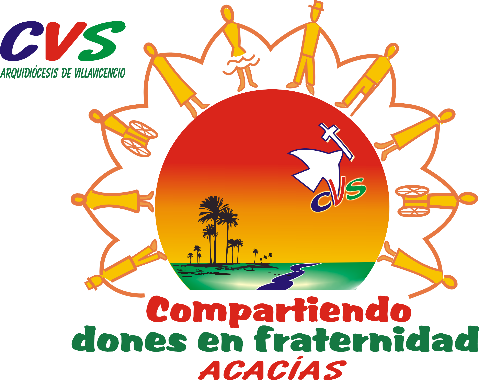 Con María testigos        de gozo y de esperanza 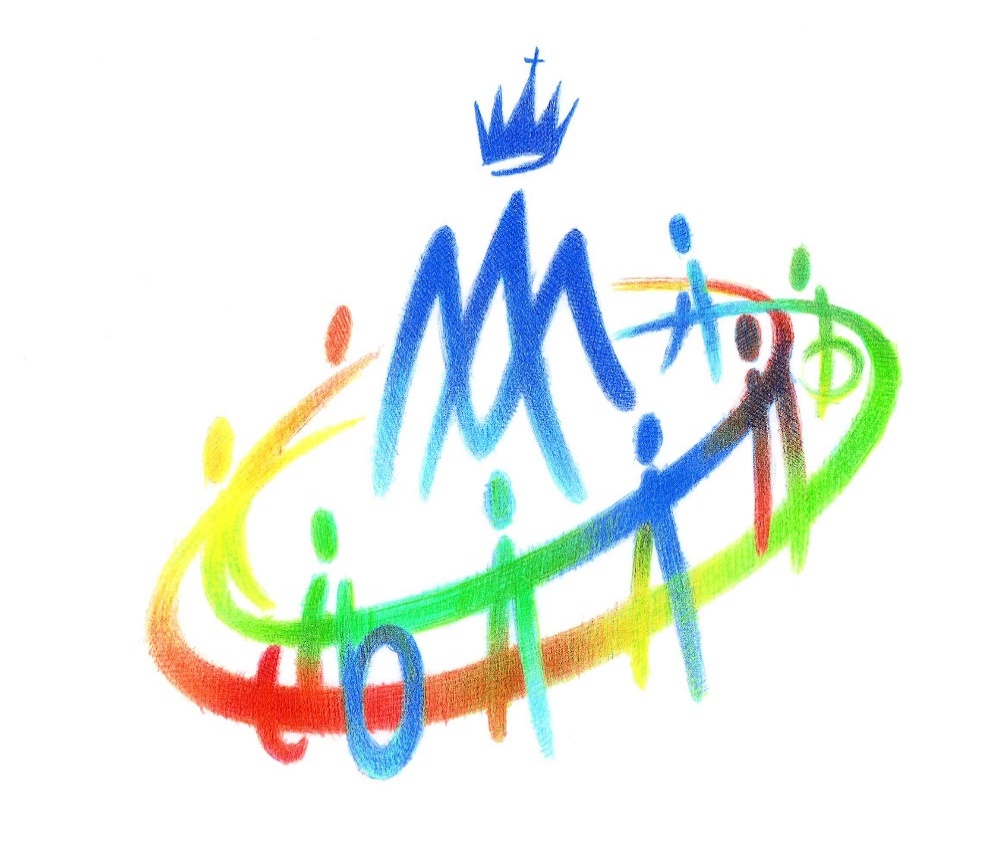 Propuesta de animación para los encuentrosVillavicencio - Año Pastoral 2015Introducción  Internacional ha planeado un itinerario pastoral para los próximos 3 años: el enfoque esta basado en el ejemplo de vida que  de Dios nos ofrece.2015:	María, mujer y madre en la fe2016:  María, mujer y madre en la oración 2017:  María, mujer y madre a los pies de la cruz. En este itinerario se presenta la propuesta de animación que encuentran en la guía: Con María testigos de gozo y de esperanza.En la guía hay una propuesta de encuentro por cada mes, buscando transformar en experiencia de vida la enseñanza de  de Dios. Encontramos algunas sugerencias para celebraciones particulares: inicio de las actividades CVS, la jornada mundial del Enfermo, la preparación a la Pascua y la memoria litúrgica del Beato Luigi Novarese.Desde la vida hasta la vida, cruzando con  de Dios. Los encuentros de este 2015 nos ofrecen tres momentos importantes: 1. mirar a nuestra vida, 2. considerar la enseñanza de la Palabra de Dios, 3. mejorar nuestra existencia a la luz de lo que la Palabra nos    ha enseñado. Cada encuentro nos sugiere una dinámica grupal o personal: algo activo que nos anima. Necesitamos en efecto vivir lo que recibimos escuchando, leyendo, orando… La dinámica nos ayuda a disfrutar en el tiempo del encuentro, una experiencia concreta de los contenidos; sobre todo es necesario que nuestra vida llegue a ser “dinámica”.Por esto, al final de cada encuentro, buscamos juntos como vivir algo concreto personalmente o en grupo. Buscamos planear una experiencia de vida, una acción, una presencia, algo que nos mueva y nos permita disfrutar lo que significa vivir nuestra fe en el cotidiano, sencillo y diario, de nuestra existencia. Puede ser una actividad en nuestra parroquia, la visita a una persona que sufre, el servicio con alguien que necesita ayuda, un tiempo de gratuidad escuchando quien necesita hablar de su realidad… Hay que investigar, con deseo y creatividad, como podemos hacer experiencia de nuestra fe. Nos acompaña, en este camino, el ejemplo de  Ella generó a la vida misma, Jesús Hijo de Dios. Ella siguió creciendo en su camino de fe, haciendo experiencia de la enseñanza de su hijo y generando aún más vida en el  servicio generoso a los demás. Mujer de la oración, del servicio y de la entrega, María sigue generando en nosotros la vida de Dios y nos enseña hacer lo mismo. Cada acción que expresamos en  para los demás es un fruto de vida, ofrecido, compartido. El fundador del CVS, el beato Luigi Novarese, siguió en su vida este ejemplo materno y solidario. Su devoción a  lo ayudó a vivir su fe en los acontecimientos de todos los días. Su experiencia nos dejó como heredad el compromiso de hacer lo mismo, dejarse generar por  de Dios y generar con ella la alegría de la salvación.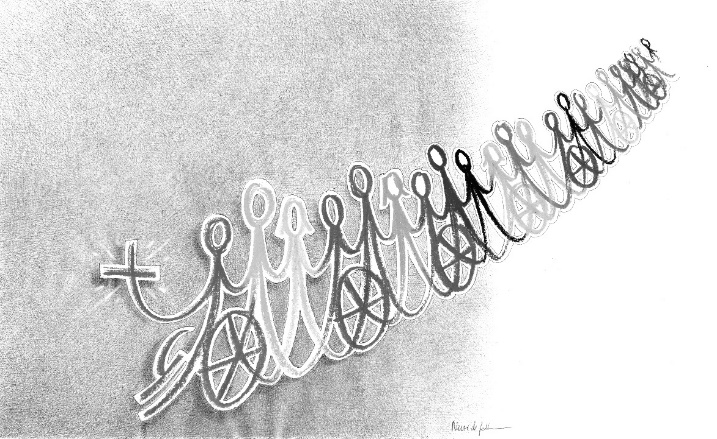 Encuentro Inicial año 2015Presentación del programa anual y socialización de las actividadesCelebración María Madre y Modelo de fe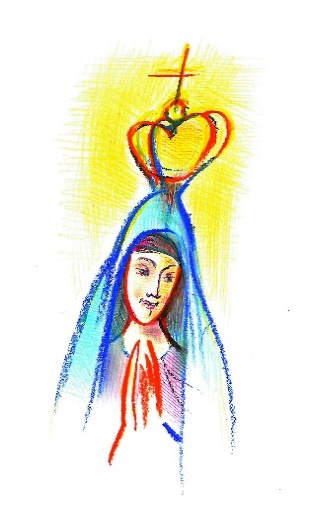 CantoCelebrante: En el nombre del Padre, del Hijo y del Espíritu Santo.Todos: Amén.Celebrante: Dios, que nos regeneraste con el agua y el Espíritu Santo, este con todos ustedes.Todos: Y con tu Espíritu.Celebrante: OremosO Dios, que en la Pascua de tu Hijo, nacido de la Virgen María has abierto a la humanidad el paso de la muerte a la vida, dónanos experimentar en nuestra vida cotidiana, la potencia de tu resurrección, y adherir a ti de todo corazón.  Por Jesucristo nuestro Señor.Todos: Amén.Lector: De la primera carta del apóstol san Pedro (1, 3-9) “Bendito sea Dios, Padre de Cristo Jesús, nuestro Señor, por su gran misericordia. Al resucitar a Cristo Jesús de entre los muertos, nos dio una vida nueva y una esperanza viva, reservada para ustedes la herencia celestial, ese tesoro que no perece ni se echa a perder y que no se deshace con el tiempo. Y los protege el poder de Dios, por medio de la fe, con miras a la salvación que nos tiene preparada para los últimos tiempos.Por esto estén alegres, aunque por un tiempo tengan que ser afligidos con diversas pruebas.   Si el oro debe ser probado pasando por el fuego, y es sólo cosa pasajera, con mayor razón su fe, que vale mucho más. Esta prueba les merecerá alabanza, honor y gloria el día en que se manifieste Cristo Jesús.Ustedes lo aman sin haberlo visto; ahora creen en él sin verlo, y nadie sabría expresar su alegría celestial al tener ya ahora la meta de vuestra fe: la salvación de sus almas.”Celebrante: El apóstol Pedro nos ha recordado que cruzar la “puerta de la fe” comporta comprometerse en un camino de vida nueva, que empieza con el Bautismo y permanece por toda la vida. Hacemos memoria de nuestro renacer por el agua y por el espíritu. Celebrante (sacando el agua): Reanima en nosotros, o Dios, en el signo de esta agua bendita, el recuerdo del Bautismo y la adhesión a Jesús, crucificado y resucitado para nuestra salvación. Todos: Amén.El celebrante rocía a los presentes acompañado por un cantoCelebrante: Cruzar la “puerta de la fe” es dejar sedimentar en nuestros corazones la Palabra del Señor. Como lo hizo la Virgen María. En comunión con Ella renovamos nuestra adhesión al Evangelio.Con la mano sobre el libro del Evangelio abierto:Celebrante: Yo creo firmemente en el Evangelio, Palabra del Señor Jesús Todos: Yo creo firmemente en el Evangelio, Palabra del Señor JesúsCelebrante: Cruzar la “puerta de la fe” es dejar que la luz de Cristo, sol que no tiene ocaso, brille en nuestros corazones.   A cada uno de las personas presentes se consigna una velita prendida y colocarla delante del Evangelio Canto de AleluyaCelebrante: Evangelio según San Juan (2,1-12)Tres días después se celebraba una boda en Caná de Galilea; allí estaba la madre de Jesús. También Jesús y sus discípulos estaban invitados a la boda.  Se acabó el vino, y la madre de Jesús le dice:–No tienen vino.  Jesús le responde:–¿Qué quieres de mí, mujer? Aún no ha llegado mi hora.La madre dice a los que servían:–Hagan lo que él les diga.Había allí seis tinajas de piedra destinadas a los ritos de purificación de los judíos, con una capacidad de setenta a cien litros cada una. Jesús les dice:–Llenen de agua las tinajas.Las llenaron hasta el borde. Les dice:–Ahora saquen un poco y llévenle al encargado del banquete para que lo pruebe.Se lo llevaron.  Cuando el encargado del banquete probó el agua convertida en vino, sin saber de dónde procedía, aunque los servidores que habían sacado el agua lo sabían, se dirige al novio y le dice:–Todo el mundo sirve primero el mejor vino, y cuando los convidados están algo bebidos, saca el peor. Tú, en cambio has guardado hasta ahora el vino mejor. En Caná de Galilea hizo Jesús esta primera señal, manifestó su gloria y creyeron en él los discípulos.  Después, bajó a Cafarnaún con su madre, sus hermanos y discípulos, y se detuvo allí varios días.Breve reflexión Celebrante: Cruzar la “puerta de la fe es dar testimonio sin temor, de seguir al Señor. En el Bautismo hemos recibido el don de la fe. A través del Credo vamos a renovarla con todo nuestro corazón y nuestra mente.  Todos: Creo en Dios Padre Todopoderoso, creador del cielo y de la tierra. Creo en Jesucristo, su único Hijo, nuestro Señor, que fue concebido por obra y gracia del Espíritu Santo. Nació de Santa Virgen María; padeció bajo el poder de Poncio Pilatos; fue crucificado, muerto y sepultado; descendió a los infiernos; al tercer día resucitó de entre los muertos; ascendió a los cielos. Está sentado a la diestra de Dios Padre Todopoderoso, desde allí ha de venir juzgar a los vivos y a los muertos. Creo en el Espíritu Santo, la Santa Iglesia Católica, la Comunión de los Santos, el perdón de los pecados, la resurrección de los muertos y la vida eterna. Amén.Celebrante: En la fe que hemos profesado, nos dirigimos al Padre con las mismas palabras de Jesús:Todos: Padre nuestro...Celebrante: O Dios Padre de Misericordia, que manifiestas continuamente tu presencia en la Iglesia, concédenos caminar en la vía de la fe guiados por la Virgen María, para presentarnos un día a ti revestidos de la perenne luz  de Jesucristo, tu Hijo, El que vive y reina contigo, en la unidad del Espíritu Santo, por los siglos de los siglos.Todos: Amen.Celebrante: El Señor resta con ustedesTodos: Y con tu Espíritu.Celebrante: Os bendiga Dios Omnipotente, Padre, Hijo y Espíritu SantoTodos: Amen.Celebrante: Con el deseo di vivir nuestra fe acompañados por la Virgen María, podemos ir en paz!  Todos: Demos gracias a Dios.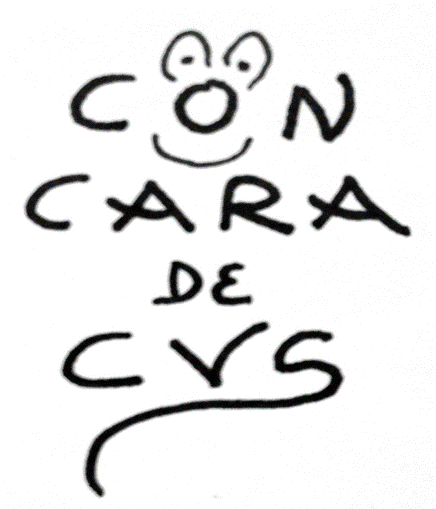 Tener “cara de CVS” significahacer visible en nosotrosuna manera de vivir responsable y activaLA CUOTA DE ADHESION ANUALTodos esperamos que “CVS Compartiendo Habilidades Diferentes” nos ofrezca una mejorar calidad de vida. Tener cara de CVS significa que no puedo esperar un apoyo, si yo mismo no he aportado nada para los demás. Este año pedimos a todos 10.000 pesos para la afiliación. 10.000 pesos anuales no es mucho, pero son algo que cada uno de nosotros puede aportar, para ayudar a los que más necesitan. 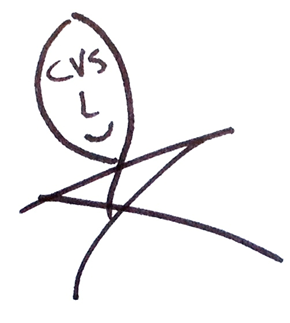 Tener cara de CVS significa creer que nadie es tan pobre que no tenga nada que ofrecer. Si todos aportamos, todos tenemos. La cuota que entregamos para la afiliación es una acciónón concreta del ser “sujeto activo y responsable”, como nos gusta calificarnos a nosotros de CVS Compartiendo.                                                                               1° Encuentro  Tema: La llamada de la fecuando nos llaman por el nombre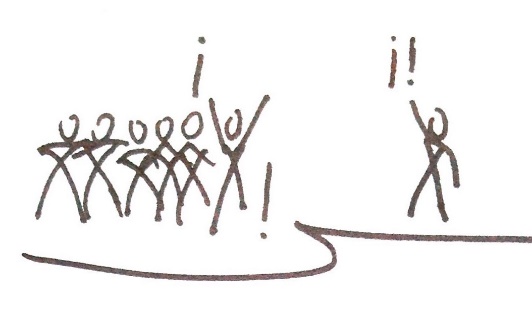 DINAMICAHacer un círculo entre todos los integrantes. El animador pasa al frente de cada uno le pide que mencione su nombre y 5 cosas que le guste hacer. Posteriormente, cuando todos hayan pasado, al azar pasará uno por uno a mencionar lo que le guste hacer a alguien de los presentes y los demás tendrán que adivinar de quién está hablando.INTRODUCIONEl nombre es lo que permite que alguien se reconozca a sí mismo y que lo reconozcan los demás. Nuestro nombre o identidad aunque estemos permanentemente cambiando desde un punto de vista físico y cognitivo, es evidente que en el proceso de transformación hay algo que se mantiene inalterable: la convicción de que somos la misma persona en todo momento. Esto se adquiere desde la infancia cuando poco a poco el niño aprende a distinguir entre la idea de yo y los demás. Cuando se consolida la noción del yo, la persona ya puede empezar a comprender quién es. La nacionalidad, la lengua y la religión son rasgos culturales que son interiorizados por cada uno de nosotros. Tenemos un nombre, una fecha de nacimiento y toda una serie de datos que comunican información sobre la propia individualidad.El nombre es todo aquello que nos define como individuos como persona y como creyente, llamados a participar en el proyecto de amor que Dios nos presente por medio del bautismo. No acaso el ángel Gabriel llama a la Virgen Santa con su propio nombre: MaríaEvangelio según san Lucas 1, 26-38El sexto mes envió Dios al ángel Gabriel a una ciudad de Galilea llamada Nazaret, a una virgen prometida a un hombre llamado José, de la familia de David; la virgen se llamaba María. 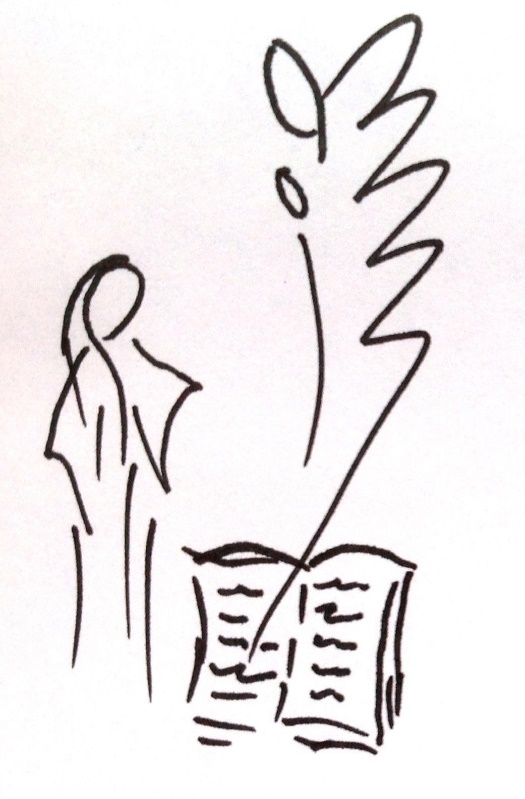 Entró el ángel a donde estaba ella y le dijo:—Alégrate, llena de gracia, el Señor está contigo. Al oírlo, ella quedó desconcertada y se preguntaba qué clase de saludo era aquél. El ángel le dijo:—No temas, María, que gozas del favor de Dios. Mira, concebirás y darás a luz un hijo, a quien llamarás Jesús. Será grande, llevará el título de Hijo del Altísimo; el Señor Dios le dará el trono de David, su padre,  para que reine sobre la Casa de Jacob por siempre y su reino no tenga fin. 34 María respondió al ángel:—¿Cómo sucederá eso si no convivo con un hombre? El ángel le respondió:—El Espíritu Santo vendrá sobre ti y el poder del Altísimo te cubrirá con su sombra; por eso, el consagrado que nazca llevará el título de Hijo de Dios.  Mira, también tu pariente Isabel ha concebido en su vejez, y la que se consideraba estéril está ya de seis meses. Pues nada es imposible para Dios. Respondió María:—Yo soy la esclava del Señor: que se cumpla en mí tu palabra.  El ángel la dejó y se fue. REFLEXIONDios nos llama con el nombre. Cuando ofrece su vida misma al mundo, cuando llega la plenitud del tiempo, cuando se cumplen todas las promesas: Dios nos llama con el nombre, con respeto y libertad. Dios elige alguien que reciba la novedad de su presencia en el mundo y lo hace encontrando una persona totalmente inesperada. No elige a un sacerdote, ni a un rey;  no se manifiesta en la ciudad santa (Jerusalén). Elige un ser desconocido, insignificante, una muchacha que vive en una casa perdida de Nazaret de Galilea.A María se le reconoce un “nombre” que expresa toda la gratuidad de Dios: “llena de gracia”. En la fe, el amor de Dios es un regalo que se acoge. María es la primera que acoge gratuitamente el amor de Dios. María es la última sierva del Señor. Pero, a partir de Jesús, los hombres no serán siervos del Señor, sino hijos, y la diferencia es bien grande. Con Jesús, los hombres no son siervos, sino hijos, porque él, el Hijo, propone una alianza entre los hijos y su padre. Y no a través de la obediencia a un dueño, sino mediante la práctica del amor.Podemos considerar que Dios, que sigue ofreciendo su vida a cada uno de nosotros, nos llama. Hace con nosotros lo mismo que ha hecho en la anunciación: a María la llama “llena de gracia”. También con nosotros hace lo mismo: nos hace llenos de gracia. Dios une a nuestra identidad personal (el nombre), el don de una vida nueva: ser llenos de gracia, ser amados y capaces de amar.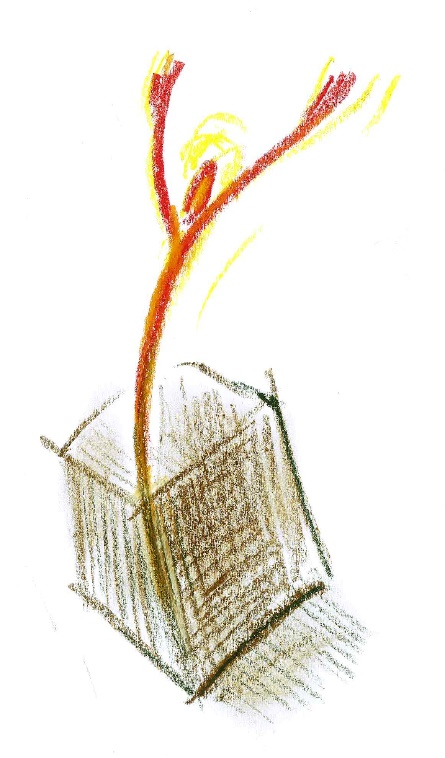 COMPROMISOEn esta primera reunión preparamos una tarjeta de nuestro grupo CVS Compartiendo: nombre, dirección, número de teléfono, la parroquia a la que pertenecemos, (otra información útil para escoger un compromiso por cada uno); tener como una "fotografía" de nuestro grupo, para comprobar la asistencias, y para averiguar quién falta y por qué .para  hacerse presente en la vida de cada miembro del grupo.Trate de recordar los nombres y rostros de las personas que participaron en las reuniones el año anterior y luego se 'perdieron': preguntemos: ¿por qué? Si, y ¿cómo volver a encontrarlos?ORACION (desde la Palabra de Dios, con nuestras palabras, pedimos, agradecemos, alabamos al Señor).                                                                              2° Encuentro  Tema: El servicio de la fecuando hacemos algo para los demás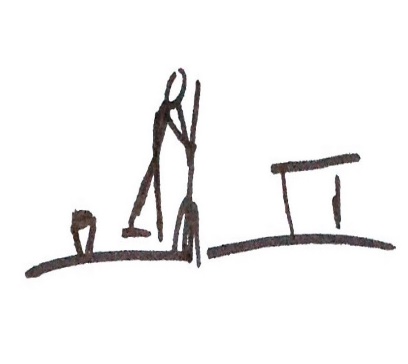 DINAMICASe constituyen grupos de 2 o 3 personas para que analicen entre ellos las necesidades que existen, socialmente, comunitariamente y en la familia; y como podrian ayudar a resolver esas necesidades.          (Que se haga un plan de trabajo, siguiendo el orden: 1.-Porque? 2.-Como? -3.-Cuando?  4.-Donde?)INTRODUCIONServir implica ayudar a alguien de una forma espontánea, es decir, adoptar una actitud permanente de colaboración hacia los demás sin esperar nada a cambio. Una persona servicial traslada esta actitud a todos los ámbitos de su vida: en su trabajo, con su familia, ayudando a otras personas en la calle con detalles que parecen insignificantes, pero que van haciendo la vida más agradable y alegre.Pero el servir no es solo una actividad sino una forma de ser. Una forma que muestra nuestra fe en Dios, que es amor y don El servidor primero aprende a amar. Si ama a su Señor amará también a los demás y entonces el servicio será la forma visible de este amor. El servicio desinteresado fluye de un corazón que ama y se dona a los demás. Servimos porque somos hermanos hacemos parte de la grande familia de Dios que es la iglesia. Nuestro corazón tiene que estar bien dispuesto a colaborar con los más necesitados lo más pobre y todo los que nuestra sociedad rechaza. Evangelio según san Lucas 1,39-56Entonces María se levantó y se dirigió apresuradamente a la serranía, a un pueblo de Judea. 40: Entró en casa de Zacarías y saludó a Isabel. Cuando Isabel oyó el saludo de María, la criatura dio un salto en su vientre; Isabel, llena de Espíritu Santo, exclamó con voz fuerte:—Bendita tú entre las mujeres y bendito el fruto de tu vientre.  ¿Quién soy yo para que me visite la madre de mi Señor? Mira, en cuanto tu saludo llegó a mis oídos, la criatura dio un salto de gozo en mi vientre. ¡Dichosa tú que creíste! Porque se cumplirá lo que el Señor te anunció.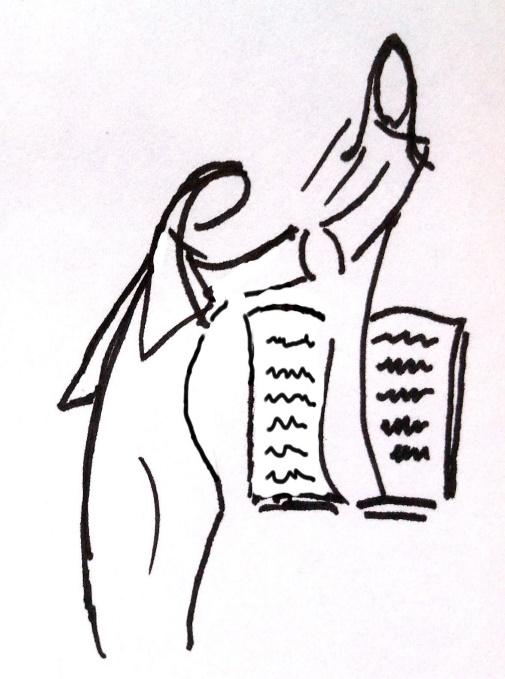 María dijo:—Mi alma canta la grandeza del Señor, mi espíritu festeja a Dios mi salvador,porque se ha fijado en la humildad de su sirvienta y en adelante me felicitarán todas las generaciones. Porque el Poderoso ha hecho grandes cosas por mí, su nombre es santo. Su misericordia con sus fieles se extiende de generación en generación.  Despliega la fuerza de su brazo dispersa a los soberbios en sus planes, derriba del trono a los poderosos y eleva a los humildes,colma de bienes a los hambrientos y despide vacíos a los ricos.Socorre a Israel, su siervo, recordando la lealtad, prometida a nuestros antepasados, en favor de Abrahán y su descendencia para siempre.María se quedó con ella tres meses y despuéss se volvió a casa.REFLEXIONA no ser del todo egoístas, nos pasa frecuentemente hacer algo para los demás. A veces lo hacemos de buena gana, a veces a la fuerza, a veces porqué nos pagan… El evangelio nos ofrece una manera de hacer algo para los demás compartiendo lo más bello que tenemos: la vida. Miramos el ejemplo de María. Considerando la necesitad de Isabel, toma la decisión de irse apresuradamente para ayudarla. Al encontrar Isabel, con un saludo sencillo ya transmite lo más importante. Ella, estando llena de Espíritu Santo, transmite vida. Su saludo es más que una expresión verbal, representa una transmisión de energías vitales, con su saludo transmite el Espíritu a Isabel, e Isabel queda bautizada en el Espíritu, permeada de este amor de Dios, hasta tal punto que el niño salta de gozo en su seno.“Isabel quedó llena de Espíritu Santo” y empieza, con María, la serie de las mujeres profetisas. Estar llena de Espíritu Santo significa estar en plena sintonía con Dios. Dios les comunica su misma fuerza y las mujeres profetizan.El servicio que María ofrece a Isabel es muy sencillo, en los quehaceres del hogar. Todavía esta actividad, tan sencilla, es parte de la historia entre Dios y su pueblo, como nos expresa el cántico del Magnificat. Una historia de liberación, el deseo revolucionario de Dios, contrario a todas las injusticias de los poderosos.También nosotros podemos expresar, en lo que hacemos para los demás, el don de vida, la presencia del Espíritu de Dios. Nosotros mismos podemos expresar el cántico de liberación que María nos enseña con el Magnificat. Cuando hacemos algo para los demás, si hay amor verdadero en nosotros, lo transmitimos, si hay justicia la proclamamos, si hay vida la compartimos.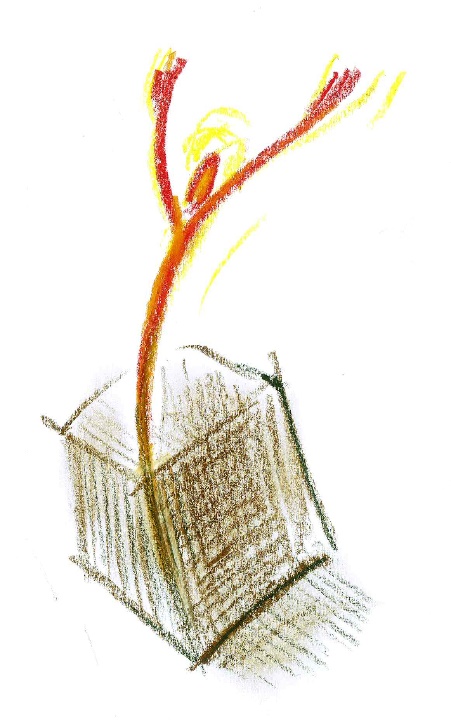 COMPROMISOSi el grupo de CVS Compartiendo se reúne en la casa, nos preguntamos ¿cuál es la relación que tenemos con la parroquia? ¿Cómo podemos hacernos más presentes como grupo o también personalmente? ¿Qué tipo de servicio  podemos ofrecer a nuestro párroco a favor de la comunidad parroquial? (animación de un rosario,  visitas a personas que se encuentran solas, colaboración en la preparación de la celebración dominical o de otro día de la semana.) ORACION (desde la Palabra de Dios, con nuestras palabras, pedimos, agradecemos, alabamos al Señor). Tener “cara de CVS” significa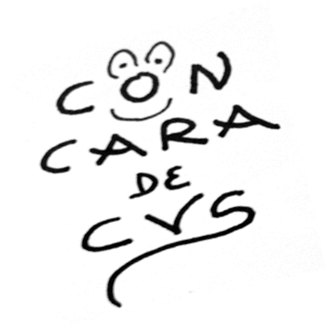 hacer visible en nosotrosuna manera de vivir responsable y activaPARTECIPAR A LOS ENCUENTROSTenemos encuentros para crecer juntos en la fe y vivir experiencias de vida según lo que nos enseña el Evangelio de Jesús Cristo. No son encuentros donde solamente recibimos algo (aún sea nada más que una pequeña charla). Son encuentros donde compartimos. Tener cara de CVS significa creer que cada uno de nosotros tiene algo para ofrecer, con su presencia. Digamos con confianza: “Yo puedo aportar, desde mi vida, algo de vida para los demás".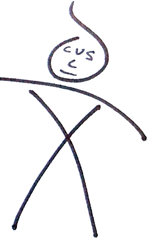 Entre las cosas que necesitamos, hay que poner también esta certeza: “necesito ofrecer, necesito compartir; salir de mi mismo me hace vivir mejor; buscar la felicidad de los demás, me hace feliz a mi mismo”. Tener cara de CVS significa participar con fidelidad a los encuentros locales y generales; significa estar pendiente para mejorar, con mi aporte, el desarrollo del encuentro: que sea más animado, útil, favorable al crecimiento humano y de fe.                                                                              3° Encuentro  Tema: La novedad de la fe Cuando llega algo nuevo DINAMICA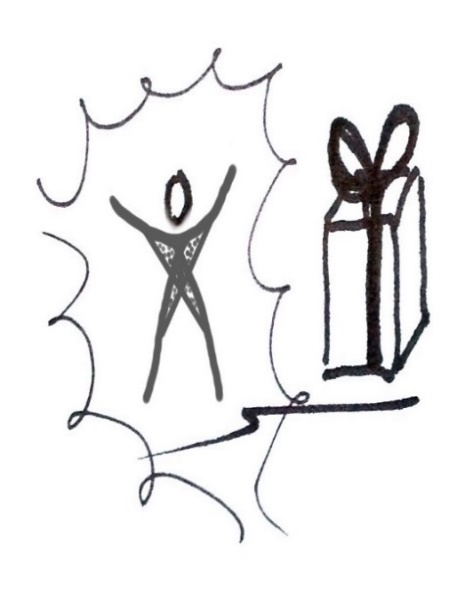 A  toda persona en algun momento le sucede algo particular que le puede cambiar la vida. Un acontecimiento importante: un encuentro, la pérdida de un ser querido, el nacimiento de un hijo, una separación, un trabajo importante, un accidente, una enfermedad, el alcance de una meta.Cada uno comparta su experiencia subrayando el cambio que dicho acontecimiento conllevo en su vida. INTRODUCIONTodos los seres humanos tenemos fe. Hay quienes depositan su fe en el progreso económico. Otros invierten sus esperanzas en la posibilidad de tener un gobernante que se preocupe realmente por la gente. Muchos viven esperando que algún golpe de suerte los lleve a ser completamente felices. Y también están aquellos que simplemente tienen fe en la fe, aguardando siempre soluciones mágicas y respuestas instantáneas.¿Y cómo se ejerce la fe? Evidentemente no repitiéndose: "Yo tengo fe, yo tengo fe..." sino en situaciones concretas. Cada dificultad, cada problema, cada prueba con que nos enfrentamos es una ocasión para ejercitar y poner en práctica nuestra fe y no debemos desaprovecharla, sino al contrario, darle la bienvenida porque algo nuevo llega en nuestra vida. Ése es el momento de cambiar la dirección de nuestros pensamientos y darles la vuelta, dirigiéndolos en un sentido contrario. En lugar de desesperarse, confiar; en lugar de desalentarse, levantar el ánimo;  en lugar de decirse: "todo está perdido", decirse: "yo sé que Dios me ayudará" a hacer lo que hicieron los pastores: “Crucemos hacia Belén, a ver lo que ha sucedido y nos ha comunicado el Señor” Escuchar lo que el Señor quiere comunicar por medio de los acontecimientos  en nuestra vida.Evangelio según san Lucas 2, 8-20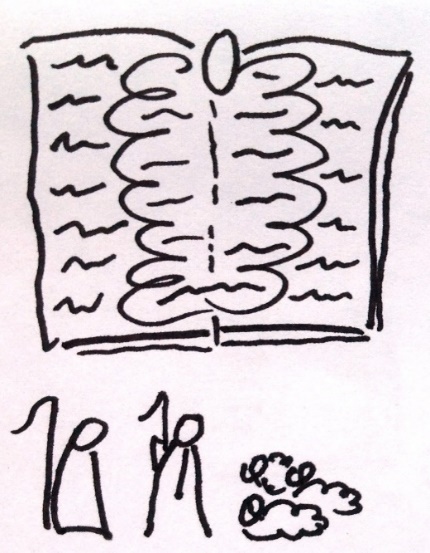  Había unos pastores en la zona que cuidaban por turnos los rebaños a la intemperie. Un ángel del Señor se les presentó. La gloria del Señor los cercó de resplandor y ellos sintieron un gran temor. El ángel les dijo:—No teman. Miren, les doy una Buena Noticia, una gran alegría para todo el pueblo: Hoy les ha nacido en la ciudad de David el Salvador, el Mesías y Señor.: Esto les servirá de señal: encontrarán un niño envuelto en pañales y acostado en un pesebre.  Al Ángel, en ese momento, se le juntó otra gran cantidad de ángeles, que alababan a Dios diciendo::—¡Gloria a Dios en lo alto y en la tierra paz a los hombres amados por él!: Cuando los ángeles se fueron al cielo, los pastores se decían:—Crucemos hacia Belén, a ver lo que ha sucedido y nos ha comunicado el Señor. Fueron rápidamente y encontraron a María, a José y al niño acostado en el pesebre.  Al verlo, les contaron lo que les habían dicho del niño. Y todos los que lo oyeron se asombraban de lo que contaban los pastores: Pero María conservaba y meditaba todo en su corazón. Los pastores se volvieron glorificando y alabando a Dios por todo lo que habían oído y visto; tal como se lo habían anunciado.REFLEXIONEl nacimiento de Jesús, la presencia de Dios en la carne humana, es una novedad maravillosa. Es algo tan nuevo y bello que a pena se cree. Todo el pueblo judío esperaba un Mesías poderoso, aniquilando a los impuros y premiando a los observantes de la ley. Cuando de verdad aparece el Mesías no pasa nada de todo esto. Los primeros que reciben el anuncio del nacimiento son los pastores. Unas de las personas más impuras frente a la ley son asociadas en la alabanza a los ángeles que más participan de la vida de Dios, de su gloria y esplendor.Es significativo que la espera mesiánica del pueblo estipulaba que una de las diez cosas que el Mesías haría nada más llegar sería eliminar a todos los pecadores. Y entre los pecadores, el primer puesto de la lista correspondía precisamente a los pastores. Personas que viviendo entre bestias, estaban embrutecidas, y eran consideradas criminales, ladrones. Se robaban los animales  unos a otros, se sucedían los crímenes y los actos vandálicos, tanto que el libro sagrado del pueblo hebreo, el Talmud, los definía no-personas. No gozaban de ningún derecho civil, para ellos no había esperanza alguna de resurrección ni de salvación. Se esperaba solo que el Mesías los aniquilara.Esa es la novedad: no existe el Dios que castiga y que premia. (Esta idea está presente todavía por desgracia en muchos cristianos). Dios es amor y el único modo que Dios tiene de relacionarse y comportarse con los hombres es realizar una comunicación incesante de amor. Por eso, cuando se presenta ante los pecadores por excelencia que son los pastores, no los envuelve en su ira, sino en su amor. Es la enseñanza de Jesús: acoge al Señor y serás purificado. Acoge al Señor así como eres, en tu pecado e impureza. La acogida del Señor te purificará.El evangelista nos dice que la paz y la felicidad de los hombres forman parte del proyecto de Dios. Dios se hace visible cuando el hombre es feliz. Dios desea que el hombre alcance la plenitud de la felicidad aquí, en esta existencia, y es por ello que Jesús tiene necesidad de nuestra colaboración.El anuncio de Lucas es muy claro: la gloria de Dios, es decir, la manifestación visible de Dios, se refleja en la plenitud de vida de los hombres, los cuales son objeto de su amor.Todos, María también, se maravillan de esta inaudita novedad. Este es el inicio del estupor, de la incomprensión por parte de María y por parte de José. Varias veces el evangelista dice que no comprendían estas cosas. La grandeza de María reside en el hecho que, cuando se encuentra con algo del todo nuevo, lo conserva en el corazón: lo considera atentamente para entenderlo y vivirlo.COMPROMISORetomamos el listado. Vamos a averiguar cuál son las personas enfermas que pertenecen a nuestro grupo y que no pueden salir de la casa. Nos organizamos para ver en este mes quien puede visitarlos escucharlo y compartir con él o ella una pequeña reflexión sobre la palabra de Dios y los que estamos compartiendo en el grupo (distribución de tareas).  Como grupo tenemos también la tarea misione de la Evangelización. Mirando en nuestro entorno seguramente tenemos familiares, amigos, compañeros con los que podemos compartir la Palabra de Dios como testimonio de nuestro camino di fe.    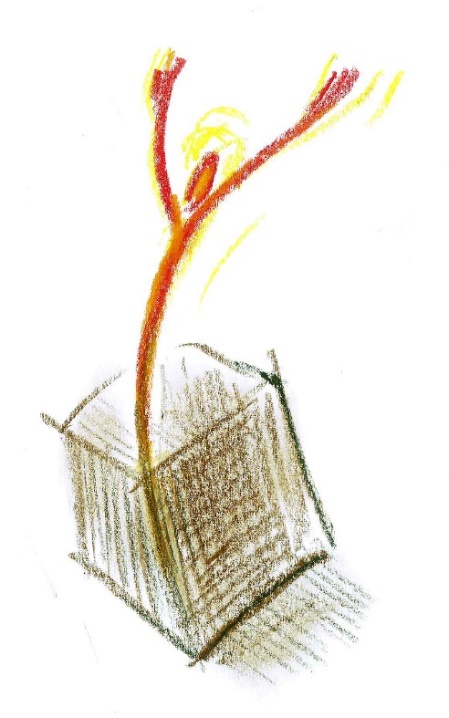 ORACION (desde la Palabra de Dios, con nuestras palabras, pedimos, agradecemos, alabamos al Señor).                                                                                4° Encuentro  Tema: El camino de la fecuando hay un sendero donde caminarDINAMICA Entregar una hoja doble carta y un marcador a cada uno. Analicen la realidad de su ciudad, barrio, comunidad expresándola por medio de un dibujo. Después de un tiempo razonable, cada uno expone su dibujo y lo comenta. Cada uno coloca la hoja en el piso formando una cruz. Esa es la cruz del mundo con sus problemas, injusticias, dolor, etc. Depende también de nosotros cambiar esa realidad, por eso cada uno  anotará un compromiso en el reverso de cada hoja (Las hojas se voltean pero siguen formando una cruz). 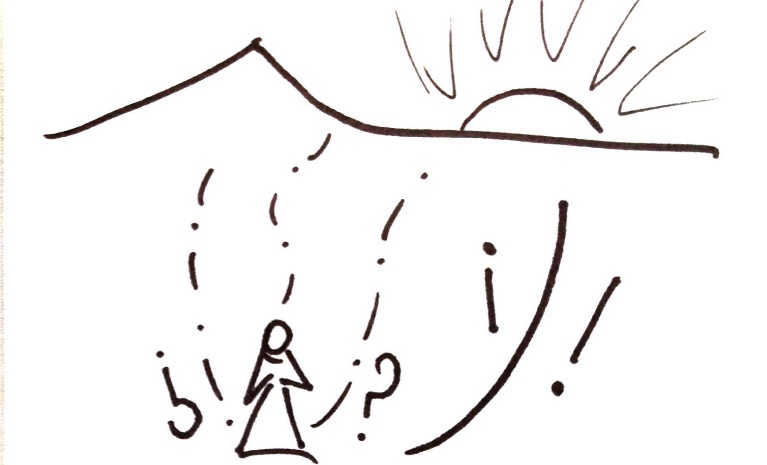 Posteriormente se reflexiona  mirando la  cruz  que ahora se ve diferente, llena de buenos propósitos, pero que, a pesar de eso, los problemas se siguen notando (en realidad  los dibujos hechos con marcadores traspasan de la primera parte,) pero, para que las cosas cambien depende solamente de nosotros: cumplir con los buenos propósitos. INTRODUCIONSe designa con el término  “camino”  aquella vía que se construye con el objetivo que sea utilizada para transitar. El término se refiere efectivamente a algo físico y real, como ser una ruta por la cual circulan los vehículos o un sendero que usan las personas para poder ir de un lugar a otro y también se puede referir a algo espiritual y abstracto que no puede verse, como por ejemplo la expresión “encontrar el propio camino” significa dar un sentido a la vida misma de cada uno. Entonces, el término “camino” tiene una evocación moral,  por ejemplo, resulta muy corriente escuchar que alguien le dice a otro que deberá seguir el camino de la rectitud y la moderación para llegar a tener una vida digna y feliz.En este caso estamos hablando del camino de nuestra fe, camino que empezó cuando cada uno de nosotros optó para seguir a Dios y todavía nos resta un largo camino a recorrer hasta que lleguemos a destino. nos habla de dos vías o dos caminos: el bueno y el malo.  El buen camino, el camino recto y perfecto consiste en practicar la justicia en ser fiel a la verdad, en buscar la paz. Los escritos sapienciales proclaman que ése es el camino de la vida, tal camino asegura una existencia larga y próspera.El mal camino, tortuoso es el que siguen los insensatos, los pecadores, los malvados Conduce a la perdición y a la muerte. Entre estos dos caminos, el hombre es libre para escoger, però sobre él grava la responsabilidad de su elección.La pregunta es ¿en qué camino estamos?.Evangelio según san Mateo: 2,1-12Cuando Jesús nació en Belén de Judea, en tiempos del rey Herodes. Sucedió que unos magos de oriente se presentaron en Jerusalén preguntando: —¿Dónde está el rey de los judíos que acaba de nacer? Vimos aparecer su estrella y venimos a adorarle. Al oírlo, el rey Herodes comenzó a temblar, y lo mismo que él toda Jerusalén. Entonces, reuniendo a todos los sumos sacerdotes y letrados del pueblo, les preguntó en qué lugar debía nacer el Mesías.  Le contestaron: —En Belén de Judea, como está escrito por el profeta: Tú, Belén, en territorio de Judá, no eres ni mucho menos la última de las poblaciones de Judá, pues de ti saldrá un jefe, el pastor de mi pueblo, Israel.  Entonces Herodes, llamando en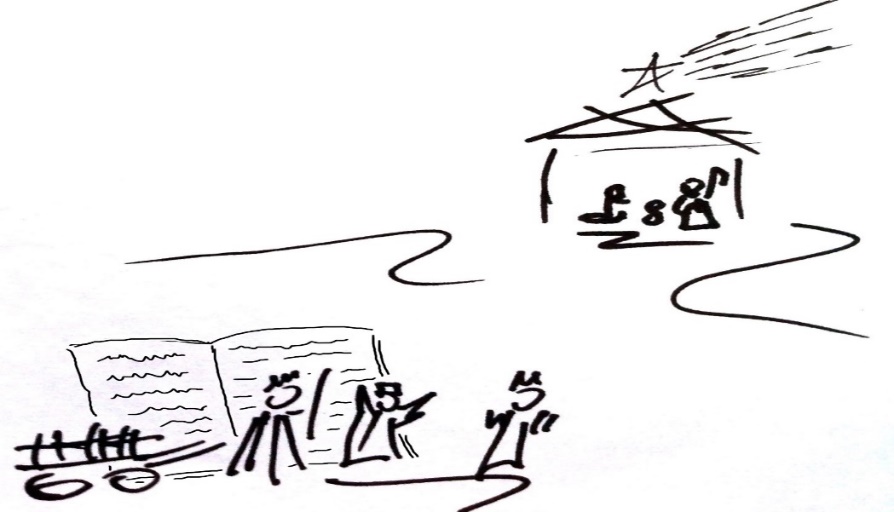  secreto a los magos, les preguntó el tiempo exacto en que había aparecido la estrella;  después los envió a Belén con el encargo: —Averigüen con precisión lo referente al niño y cuando lo encuentren avísenme, para que yo también vaya a adorarle.Y habiendo escuchado el encargo del rey, se fueron. De pronto, la estrella que se les apareció en oriente avanzó delante de ellos hasta detenerse sobre el lugar donde estaba el niño Al ver la estrella se llenaron de una inmensa alegría. Entraron en la casa, vieron al niño con su madre, María, y postrándose le adoraron; abrieron sus tesoros y le ofrecieron como regalos: oro, incienso y mirraREFLEXIONEn la antigüedad el término magos indicaba aquellos que se dedicaban a las artes ocultas, de los adivinos a los astrónomos-sacerdotes. Charlatanes y embusteros, además, los magos no gozaban de buena fama, hasta el punto de que esta palabra terminó por significar engañador, corruptor.Sin embargo para Mateo, los magos, aquellos que la religión declara excluidos de la salvación, son los primeros en darse cuenta de la presencia de Dios en la humanidad y  informan de ello a los judíos que, en lugar de alegrarse, se alarman.La estrella, signo divino percibido solamente por estos paganos impuros, no brilla sobre Jerusalén: la luz del Señor no se aparece a aquellos que en su nombre excluyen, sino a los excluidos; en esta ciudad, tan santa como asesina, no será posible tener la experiencia de Jesús resucitado.El camino de los magos siguiendo a la estrella, es una buena imagen para entender nuestro camino de fe en el mundo. Hay una luz que nos ilumina y nos permite caminar, seguir adelante. Hay un sendero, concreto, pobre y limitado, que nos permite vivir, en la historia, el gozo de nuestra fe, de nuestra comunión con Dios. Este sendero esta hecho por los acontecimientos de todos los días, por las decisiones que tomamos, las acciones que cumplimos. Al ver la luz de la estrella (la guía de la Palabra de Dios en nuestra existencia) también nosotros podemos llenarnos de alegría, buscando hacer mejor, con el aporte de nuestra fe, el camino de todos los día. Después del encuentro con Jesús, para los magos y para nosotros, el camino va ser “otro”, nuevo, diferente. Cuando acogemos la luz de la fe nos trasformamos, nos mejoramos, crecemos en la capacidad de hacer el bien. COMPROMISOMiramos a nuestro camino de fe, como bautizados, y también como personas que pertenecen a una asociación diocesana CVS Compartiendo. Ser afiliados significa dar testimonio de nuestra fe y de nuestro compromiso en la familia, en el trabajo, y por supuesto en nuestra parroquia participando activamente en las ORACION (desde la Palabra de Dios, con nuestras palabras, pedimos, agradecemos, alabamos al Señor).                                                                               5° Encuentro  Tema: El crecimiento de la feCuando no queremos cambiarDINAMICA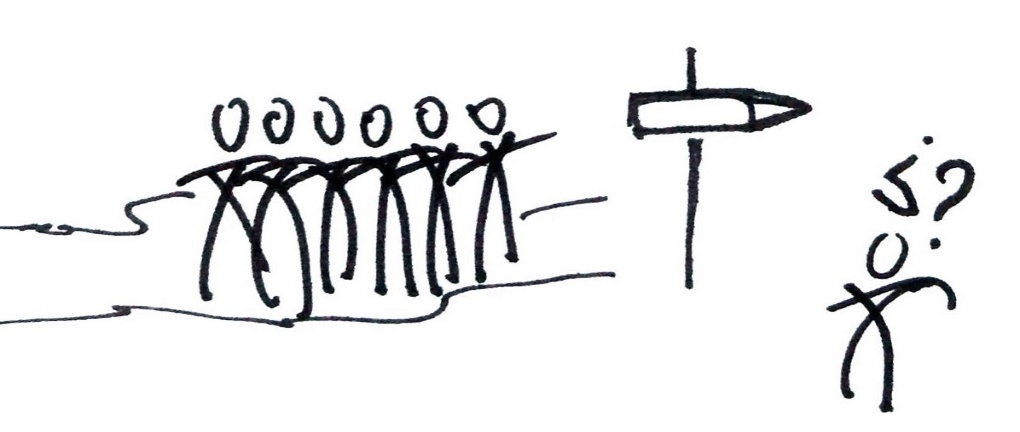 Todos los asistentes   escriban su nombre en una hoja que después se recoge.Repartimos las hojas de manera que a cada uno le toque el nombre de un compañero/a que no sea el suyo. En ella van a escribir mínimo tres valores positivos de esta persona y tres defectos.Se recogen las hojas de nuevo y se la consignamos a los/as destinatarios/as para que lean sus virtudes y sus defectos.Que tanto me reconozco en ellos (en los positivos y en los negativos). ¿Acepto y me comprometo a un cambio de actitud? ¿Estoy conforme a como me está percibiendo el grupo? ¿En qué quiero cambiar verdaderamente?INTRODUCION “Si buscas resultados distintos no hagas siempre lo mismo”. (Albert Einstein)  Esta frase es indiscutible y cada uno de nosotros tendría que ponerle atención porque refleja una circunstancia que se da con mucha frecuencia en uno mismo, en nuestra familia y en nuestro grupo. Antes un determinado problema hay personas que repiten una y otra vez la misma manera para resolverlo consiguiendo ningún resultados. El hecho que salen mal las cosas nos hace empezar a cuestionarnos a nosotros mismos. Nos etiquetamos de manera negativa, baja nuestra autoestima y esto nos hace ser menos eficaces. Se entra en un círculo vicioso que nos lleva a la inactividad “para que voy a hacer algo si no voy a lograr nada”. Entonces aparece la fase de queja “que mala suerte tengo”. Hay que cortar con este círculo de pensamientoSi lo que he hecho hasta ahora no funciona ¿para qué seguir haciendo lo mismo? Unas veces por testarudez y otras hay que reconocer por comodidad. Nos hemos acomodado a actuar así y no queremos cambiar porque el cambio cuesta. Es más fácil quejarse, y no ser honestos con nosotros mismo Cambiar supone un gran esfuerzo porque se tiene que desaprender lo aprendido y descubrir que es lo que nos impide hacer elecciones diferentes, y atrevernos a dar el paso que nos dará resultados diferentes.Evangelio según san Lucas: 2, 21-40   Al octavo día, al tiempo de circuncidarlo, le pusieron por nombre Jesús, como lo había llamado el ángel antes de que fuera concebido. Y, cuando llegó el día de su purificación, de acuerdo con la ley de Moisés, lo llevaron a Jerusalén para presentárselo al Señor, como manda la ley del Señor: Todo primogénito varón será consagrado al Señor; además ofrecieron el sacrificio que manda la ley del Señor: un par de tórtolas o dos pichones. 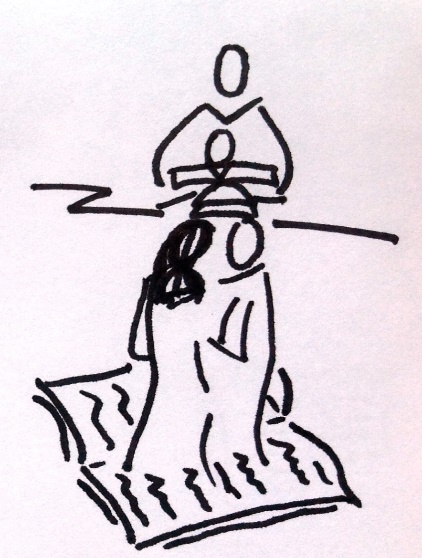  Había en Jerusalén un hombre llamado Simeón, hombre honrado y piadoso, que esperaba la liberación de Israel y se guiaba por el Espíritu Santo. Le había comunicado el Espíritu Santo que no moriría sin antes haber visto al Mesías del Señor.  Conducido, por el mismo Espíritu, se dirigió al templo. Cuando los padres introducían al niño Jesús para cumplir con él lo mandado en la ley, Simeón lo tomó en brazos y bendijo a Dios diciendo:	  Ahora, Señor, según tu palabra, puedes dejar que tu sirviente muera en paz  porque mis ojos han visto a tu salvación, que has dispuesto ante todos los pueblos como luz para iluminar a los paganos y como gloria de tu pueblo Israel.  El padre y la madre estaban admirados de lo que decía acerca del niño.  Simeón los bendijo y dijo a María, la madre:—Mira, este niño está colocado de modo que todos en Israel o caigan o se levanten; será signo de contradicción y así se manifestarán claramente los pensamientos de todos. En cuanto a ti, una espada te atravesará el corazón.  Estaba allí la profetisa Ana, hija de Fanuel, de la tribu de Aser. Era de edad avanzada, casada en su juventud había vivido con su marido siete años,  desde entonces había permanecido viuda y tenía ochenta y cuatro años. No se apartaba del templo, sirviendo noche y día con oraciones y ayunos. Se presentó en aquel momento, dando gracias a Dios y hablando del niño a cuantos esperaban la liberación de Jerusalén. Cumplidos todos los preceptos de la ley del Señor, se volvieron a Galilea, a su ciudad de Nazaret. El niño crecía y se fortalecía, llenándose de sabiduría; y el favor de Dios lo acompañaba. REFLEXION En el encuentro de María y José con Simeón en el templo, nos enteramos que los padres de Jesús no se han liberado aún de la mentalidad religiosa. Tienen dificultad en aceptar lo nuevo que llegó con el niño Jesús. Siguen todavía sujetos a la ley y piensan que el parto del hijo les ha hecho impuros, “según la ley de Moisés”. Por tanto, se dirigen al templo de Jerusalén para hacer la ofrenda al Señor. Es la idea de la religión: las personas tienen que ofrecer para ser gratas a Dios, es la idea que Jesús destruirá.María y José tendrán que recorrer aún un largo camino para acoger plenamente la novedad de Jesús, porque son hijos de su tiempo, herederos de sus tradiciones religiosas. Sin embargo, mientras que la ley los empuja hacia el templo, otra fuerza los impulsa en la dirección opuesta: es el Espíritu Santo. El Espíritu mueve a Simeón en su intervención: “Simeón lo tomó en brazos”. La escena es dramática: María y José llevan al niño para ofrecerlo al Señor. Simeón, el hombre del Espíritu, se lo quita de los brazos, porque el Espiritu quiere impedir un rito inútil e ineficaz y proclamar el amor universal de Dios “para los paganos”. Todo esto resulta sorprendente. De hecho se repite el estribillo : “El padre y la madre estaban admirados de lo que se decía acerca del niño». Lo que ayudará a Maria, y a todos nosotros, en el crecimiento y en el cambio es una espada:  la “espada” de la palabra, la que traspasa el corazón y la vida de las personas. Esta es la espada que traspasa la vida de María, la palabra de su Hijo, una palabra que la coloca ineludiblemente ante una elección: o escoge la seguridad que le da el clan familiar abandonando a Jesús a su suerte, o opta por el hijo. Esto será por ella motivo de difamación, injurias y calumnias. Junto a la cruz, María no está presente como una madre que sufre por su hijo, sino como una discípula dispuesta a sufrir con su maestro, dispuesta a afrontar la misma muerte de él.Así pues, Lucas sugiere que María debe avanzar con mucha fatiga y dolor, poco a poco, en el camino de la fe. Pero este camino la llevará, en  la cumbre de su existencia, hasta los pies de la cruz de Jesús, participando de su mismo amor. COMPROMISOLa gloria a la cual estamos destinados es un camino en ascenso, en subida. Difícilmente en los caminos de misión encontraremos los senderos aplanados y mucho menos, con atajos.  Como discípulos de Cristo, nos anima la esperanza que alivia nuestro camino. Con esta certeza podemos atraer a las personas que, por el dolor y el sufrimiento, se han alejado de Dios. A través de la oración y la acción, encendamos de nuevo la esperanza para que nuestra vida sea útil y apta para donarla a los otros, visitando y animando y motivando a los que todavía no están en un camino de fe, y invitándolos también a participar al grupo de CVS Compartiendo.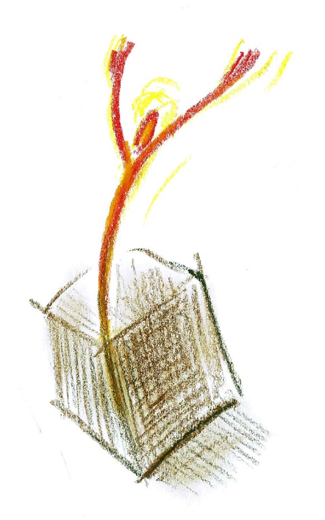 ORACION (desde la Palabra de Dios, con nuestras palabras, pedimos, agradecemos, alabamos al Señor).                                                                               6° Encuentro  Tema: El silencio de la feCuando no entendemosDINAMICAColocar en la espalda de cada una de las personas una hoja de papel en el que conste el nombre de una persona famosa o personaje ficticio. Nadie tiene que ver el nombre escrito en su respectiva hoja. Explica que deben mezclarse unos con otros, y hacer preguntas para descubrir su "identidad oculta". Sólo se puede hacer una pregunta a la otra persona; no se puede hacer dos preguntas seguidas a la misma persona, y todas las preguntas deben contestarse "sí" o "no".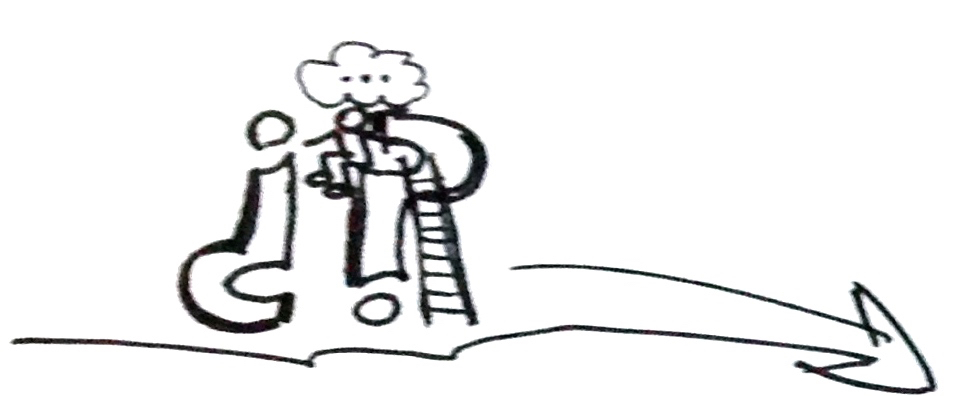 Después que las personas hayan descubierto sus identidades, pregunta: ¿Cómo te sentías al no saber tu identidad? ¿Fue difícil descubrir el nombre que tenían en la espalda? ¿por qué sí o porque no? ¿En qué se asemeja esta actividad a la lucha que algunas veces enfrentamos tratando de desarrollar nuestra propia identidad?INTRODUCCION Es fácil confiar en Dios cuando sentimos su Amor.  Es fácil confiar en Dios cuando lo vemos en acción a nuestro favor. Pero ¿cómo puede uno confiar en Dios cuando El guarda silencio? ¿Cuando pide, clama, y ruega encarecidamente pero Dios Guarda Silencio?, ¿Cuando su vida se destruye por medio de las pruebas y pide alivio pero Dios Guarda Silencio? Es en esta circunstancia que Dios nos lanza el reto de profundizar y purificar nuestra Fe. Si ¿Podemos confiar siempre en Dios? (Crisis de Fe) Pedimos la protección en los viajes PERO a veces sucede un accidente trágico.  Pedimos la sanidad pero muere la persona. Es fácil entender la muerte de un violador o asesino, pero ¿cómo explicar la muerte de un niño inocente?  Dedica su corazón y sus oraciones a favor de su matrimonio y de repente su familia se desintegra.  ¿Será que nos estamos engañando a nosotros mismos? ¿Nos oye Dios? ¿Es cierto que contesta nuestras oraciones? ¿Podemos confiar en El siempre?  Si, podemos confiar en Dios, aun cuando El Guarda Silencio. Evangelio según san Lucas: 2,41-52Para la fiesta de Pascua iban sus padres todos los años a Jerusalén.Cuando cumplió doce años, subieron a la fiesta según costumbre. Al terminar ésta, mientras ellos se volvían, el niño Jesús se quedó en Jerusalén, sin que sus padres lo supieran.  Pensando que iba en la caravana, hicieron un día de camino y se pusieron a buscarlo entre parientes y conocidos.Al no encontrarlo, regresaron a buscarlo a Jerusalén.Luego de tres días lo encontraron en el templo, sentado en medio de los doctores de la ley, escuchándolos y haciéndoles preguntas. Y todos los que lo oían estaban maravillados ante su inteligencia y sus respuestas. 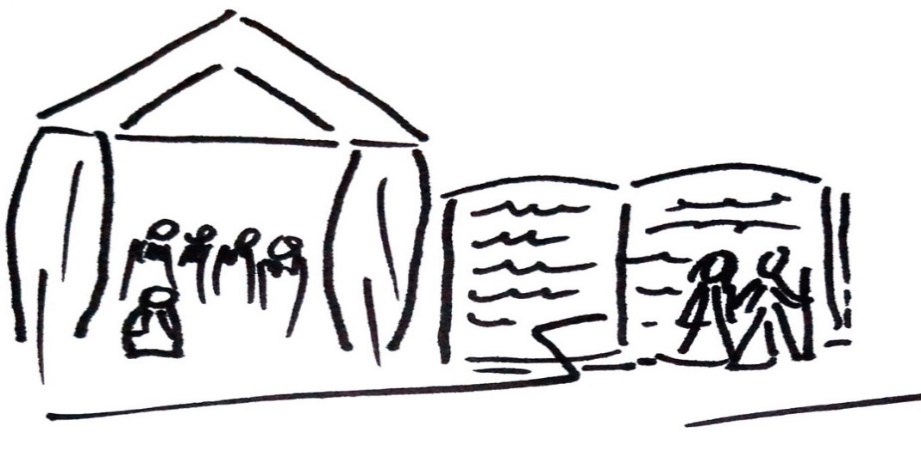  Al verlo, se quedaron desconcertados, y su madre le dijo: —Hijo, ¿por qué nos has hecho esto? Mira que tu padre y yo te buscábamos angustiados.Él replicó: —¿Por qué me buscaban? ¿No sabían que yo debo estar en los asuntos de mi Padre?Ellos no entendieron lo que les dijo.Regresó con ellos, fue a Nazaret y siguió bajo su autoridad. Su madre guardaba todas estas cosas en su corazón.Jesús crecía en [el] saber, en estatura y en gracia delante de Dios y de los hombres.REFLEXIONLa espada de la Palabra sigue operando en los corazones de María y José, para hacerlos crecer en una fe verdadera. Una vez más: es exactamente cuando ellos cumplen con leyes y ritos el momento en que se manifiesta el verdadero Dios, diferente de lo que ellos creían. Todo se esta desarrollando como de costumbre, peregrinaje a Jerusalén, cumplimiento de leyes, viaje con parientes y conocidos… pero Jesús quiere dejar huella de cambio y se queda en Jerusalén. Habla con los doctores de la ley, habla con sus padres, nadie lo entiende. Pero más que sus palabras son sus acciones que marcan el cambio. El hijo esta en los asuntos del Padre, lo hechos de su vida lo hacen manifiesto. Cuando no entendemos, es la vida misma que se hace cargo de nuestra educación. Tenemos que “leer” la vida en profundidad. María lo ha hecho guardando las cosas en su corazón, considerando atentamente, para entender y vivir mejor.Jesús no esta en las cosas del Padre solo cuando se queda en el templo de Jerusalén. Es sobretodo cuando vive sencillamente todo lo que hace parte de la naturaleza humana, con sus bellezas y sus limitaciones. Jesús volvió a su casa siguiendo, como buen hijo, en el hacer caso a sus padres. Sigue en el camino de la vida disfrutando de los deberes y de los gozos de un jovencito que viva en el pueblo de Nazaret. Jesús crece “en saber, en estatura y en gracia”, sus padres crecen con el, y nosotros también.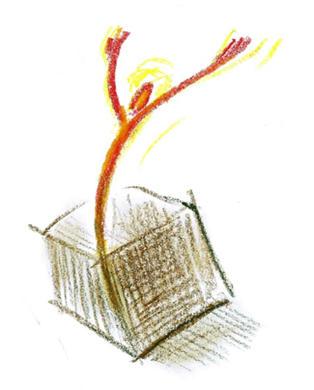 COMPROMISOPor medio del bautismo nos hemos convertido en “hijos de la luz” lo cual nos habilita para difundir en el mundo la “Luz” que es Jesús. Como bautizados y, en consecuencia, como miembros del CVS, tenemos la tarea concreta de ser esa luz que ilumina en medio de las tinieblas del pecado, del sufrimiento y del dolor.No podemos permanecer indiferentes, ni como individuos ni como grupo CVS, ante tantas situaciones de sufrimiento que encontramos. Buscamos la forma de encontrar personas que se han alejado de Dios y non creen más en El.ORACION (desde la Palabra de Dios, con nuestras palabras, pedimos, agradecemos, alabamos al Señor).                                                                               7° Encuentro  Tema: El vínculo de la fecuando vivimos como hermanos  DINAMICA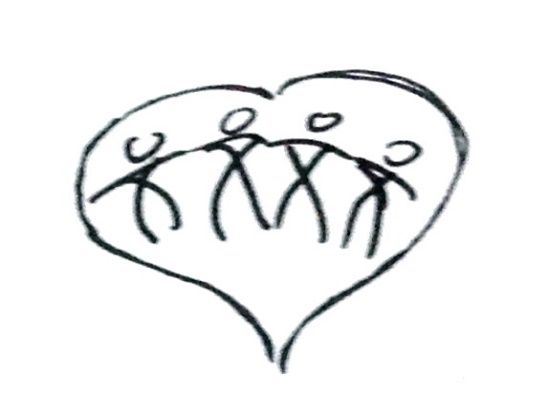 En hojas blancas se dibuja en el centro un corazón, utilizando marcador rojo. Las hojas con corazones se rasgan en dos. Deben rasgarse de manera que queden sus bordes irregulares, uno para cada participante. - Se colocan los papeles en el centro, (bien mezclados) sobre una mesa- Se pide a los participantes que cada uno retire un pedazo de papel- Luego, buscan al compañero o compañera que tiene la otra mitad, la que tiene coincidir exactamente- Al encontrarse la pareja, deben conversar por 5 minuto su como se podría mejorar la fe- Al finalizar el tiempo, vuelven al grupo general, para presentarse mutuamente y exponer sus experienciasINTRODUCIONCuando uno lleva poco tiempo en un grupo, en un trabajo, en una asociación o en la misma parroquia, todo parece hermoso y fácil y uno se siente feliz.  Pero, poco a poco, nos vamos enfrentando con la realidad, igual que en una familia, donde descubrimos y hacemos la experiencia que la convivencia no existe sin lucha y sin esfuerzos y que ser hermanos implica relacionarse de muchas maneras. Existen, inevitablemente, incomprensiones, susceptibilidades, celosías, molestias para aceptar las diferencias; se interpretan las palabras, las actitudes, no se sabe siempre escuchar y tener paciencia. Necesitamos abrirnos, sin cesar, a los otros para tratar de conocerlos y comprenderlos, y a pesar que nos incomoda y nos molesta amarlos somos llamados por ética y por nuestra creencia buscar forma de convivencia social y fraterna. Para los que siguen a Cristo, el amor es presencia, escucha, participación en las penas y en las alegrías, es visitar, hablar acompañar y compartir a veces también los bienes materiales. Evangelio según san Lucas: 8,19-211Se le presentaron su madre y sus hermanos, pero no lograban acercarse por el gentío.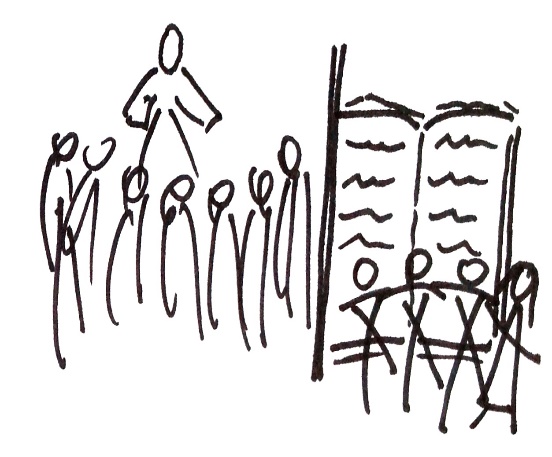 Le avisaron: —Tu madre y tus hermanos están fuera y quieren verte. Él les replicó: —Mi madre y mis hermanos son los que escuchan la Palabra de Dios y la cumplen.REFLEXION En el paralelo de este pasaje (Mc 3,31-35) se puede ver mucho más claramente que también María tiene que hacer un discernimiento profundo y radical para seguir a Jesús. La situación es dramática: María y los parientes de Jesús pretenden apoderarse de él porque piensan que ha perdido la cabeza.María con unos de los familiares llega a buscarlo, mientras Jesús está en una casa rodeado de personas que lo escuchan. Los familiares permanecen fuera y mandan a llamarlo. Siendo observantes de la ley, no quieren contaminarse por contacto con gente notoriamente impura: pecadores, no creyentes. La respuesta de Jesús es tajante: ¡estos son mis verdaderos parientes!Jesús declara que madre y hermanos suyos son aquellos que están a su alrededor, o sea, no creyentes, personas que están fuera de la ley, “los que escuchan la Palabra de Dios y la cumplen”.La primacía de María en el grupo de seguidores, no se la asegura el mero parentesco; ella tiene que ganarse el título de seguidora también a base de fe y de renuncia. También ella tiene que superar el legalismo para ponerse al servicio de la Palabra, y en ese sentido participar de la fraternidad universal que inauguran Jesús y su Evangelio. El contexto en el que Lucas ubica este relato, es la parábola del sembrador y la semilla (Lc 8,4-15). Lucas presenta como un paradigma de tierra abonada, a la madre de Jesús, haciendo ver que ella también tiene que aceptar como condición ineludible una sociedad solidaria y fraterna, donde vale más la unidad que surge en torno al gran proyecto del reino, que los mismos lazos de consanguinidad. Si nos gusta vivir como hermanos, aquí tenemos es secreto para conseguir buen éxito: hay que escuchar y cumplir la Palabra de Dios. Hay que seguir el ejemplo de vida que Jesús sigue ofreciéndonos, actuando con el mismo amor del Padre en nuestras relaciones con los demás. COMPROMISOQue cada uno de los presentes agradezca por una cosa concreta a otra persona del grupo. Ejemplo: agradezco a………… porque….. 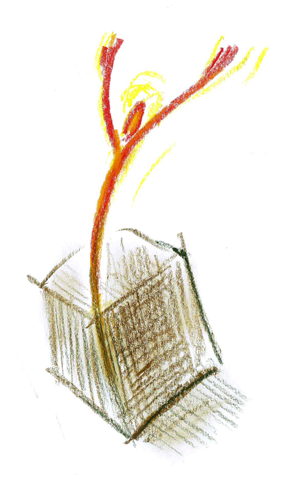 Aprendamos a ser verdaderos amigos unos de otros. Para esto hay que arrojar las barreras de los prejuicios y deslumbrar el corazón de todo egoísmo. La verdadera amistad dentro de nuestra familia y dentro de nuestros amigos y dentro del grupo  son los cimientos de ese gran mundo de hermanos que queremos construir.  Este amor de hermanos, que viene de Cristo, es la única fuerza capaz de transformar el mundo. Dialoguemos amigablemente sobre ello. Para mirar como mejorar nuestras relaciones.ORACION (desde la Palabra de Dios, con nuestras palabras, pedimos, agradecemos, alabamos al Señor).                                                                                8° Encuentro  Tema: El Éxito de la fe cuando experimentamos una vida mejor DINAMICA Nuestro nombre está íntimamente unido a nuestra vida, a nuestra forma de actuar y al papel social que desempeñamos. Está unido a nosotros de igual forma que nuestros hábitos. Pero, ¿que significaría para nosotros cambiar nuestro nombre? ¿Un cambio de vida?. Hacemos este ejercicio.  “¿Les gustaría llamarse de otra manera durante un rato?”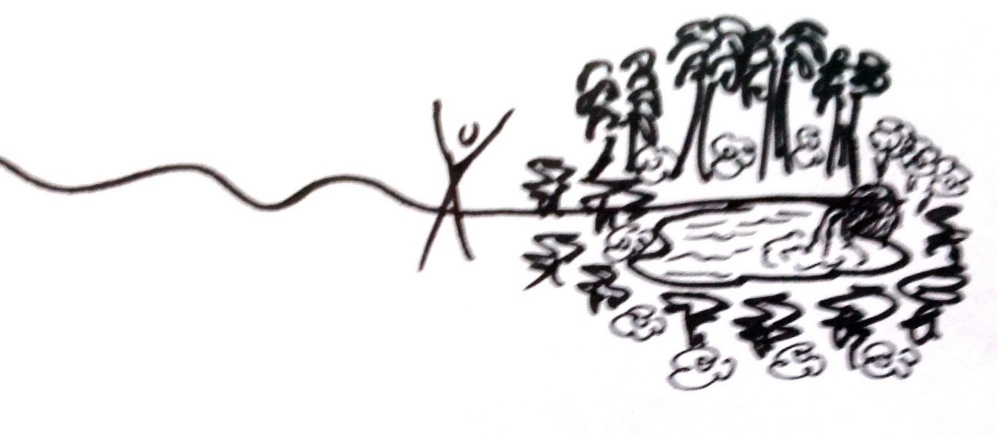 Pensamos en cuales podrían ser nuestras  nuevas aspiraciones: escogemos un nombre que las represente o que nos sugiera una nueva forma de vivir. Compartimos la experiencia mirando a lo negativo y a lo positivo con quedarse con su propio nombre.INTRODUCIONPara aprender a vivir de manera responsable es necesario cambiar nuestra manera de pensar. En lugar de lamentarnos por nuestras acciones o circunstancias,  preguntémonos  por qué suceden y cómo podemos cambiarlas.Por ejemplo, en lugar de lamentarnos porque la gente aprovecha de nosotros, preguntémonos qué clase de conductas tenemos para que los demás aprovechen  de nosotros. En vez de quejarnos de que nadie nos comprende,  preguntémonos  qué hacemos para que a la gente le resulte tan difícil entendernos.Lo importante es  responsabilizarse de todas nuestras acciones, buscando mejorar nuestas actitudes de relación con los demás: con nosotros mismo, con la familia, en el ambiente de trabajo y también en mis relaciones con Dios. Comportarse responsablemente es cambiar continuamente nuestra manera de pensar, amor, vivir para unificarnos a la manera de pensar, amor, vivir de Dios,Evangelio según san LucasEn aquel tiempo Jesús dijo: Un hombre tenía dos hijos. El menor dijo al padre: Padre, dame la parte de la fortuna que me corresponde. Él les repartió los bienes.  A los pocos días el hijo menor reunió todo y emigró a un país lejano, donde derrochó su fortuna viviendo una vida desordenada.: Cuando gastó todo, sobrevino una carestía grave en aquel país, y empezó a pasar necesidad. Fue y se puso al servicio de un hacendado del país, el cual lo envió a sus campos a cuidar cerdos. Deseaba llenarse el estómago de las bellotas que comían los cerdos, pero nadie se las daba. Entonces recapacitando pensó:—A cuántos jornaleros de mi padre les sobra el pan mientras yo me muero de hambre. Me pondré en camino a casa de mi padre y le diré: He pecado contra Dios y te he ofendido; ya no merezco llamarme hijo tuyo. Trátame como a uno de tus jornaleros. Y se puso en camino a casa de su padre. Estaba aún distante cuando su padre lo divisó y se enterneció. Corriendo, se le echó al cuello y le besó.
El hijo le dijo: Padre, he pecado contra Dios y te he ofendido, ya no merezco llamarme hijo tuyo.  Pero el padre dijo a sus sirvientes: Enseguida, traigan el mejor vestido y vístanlo; pónganle un anillo en el dedo y sandalias en los pies. Traigan el ternero engordado y mátenlo. Celebremos un banquete. Porque este hijo mío estaba muerto y ha revivido, se había perdido y ha sido encontrado. Y empezaron la fiesta. El hijo mayor estaba en el campo. Cuando se acercaba a casa, oyó música y danzas y llamó a uno de los sirvientes para informarse de lo que pasaba. Le contestó: Es que ha regresado tu hermano y tu padre ha matado el ternero engordado, porque lo ha recobrado sano y salvo.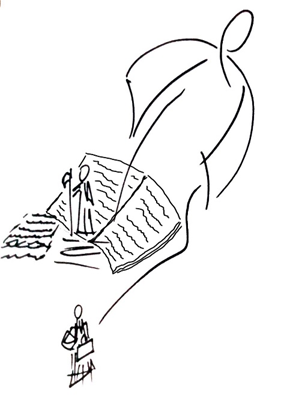 Irritado, se negaba a entrar Su padre salió a rogarle que entrara.
  15,29: Pero él le respondió: Mira, tantos años llevo sirviéndote, sin desobedecer una orden tuya, y nunca me has dado un cabrito para comérmelo con mis amigos. Pero, cuando ha llegado ese hijo tuyo, que ha gastado tu fortuna con prostitutas, has matado para él el ternero engordado. Le contestó: —Hijo, tú estás siempre conmigo y todo lo mío es tuyoREFLEXION Podemos leer esta parábola de la misericordia de Dios, como la descripción de un camino exitoso de fe. Ambos los hijos, el menor y el mayor, no viven una verdadera relación de hijos con el padre. No actúan de manera conforme a la dignidad que tienen. Para el hijo pequeño el padre está ya como muerto, no lo considera una persona viva. Solo le pide el dinero, su parte de la herencia. Cuando toma la decisión de volver a su casa, la única razón de su vuelta es el hambre: no echa de menos al padre, sino a la comida. Decide, pues, volver por su propio interés.Para el hijo mayor el padre es un dueño. Este hijo es el representante de las personas que no son autónomas y se mantienen infantiles e inmaduras. Siempre necesitan un padre al que remitirse, un padre del que depender, del que esperar una recompensa y a quien recurrir como responsable ante los propios comportamientos equivocadosLo que hace entender el éxito maravilloso de un verdadero camino de fe, es la manera de actuar del padre. A los dos hijos se le ofrece la misma oportunidad: conocer el amor del padre, participar en la fiesta de la vida. Dios Padre perdona antes de que se le pida el perdón. Por eso, los evangelios dan a entender que la cosa más inútil es pedir perdón a Dios. Jesús nunca invita a los pecadores a pedir perdón. El caso es que Dios no tiene que perdonar porque no se siente ofendido. Dios es amor y concede su amor a todos, independientemente de su conducta. Pero si es verdad que Jesús nunca invita a pedir perdón a Dios, insistentemente invita a los hombres a pedir perdón a los demás. El perdón de Dios se hace eficaz cuando se traduce en amor hacia los otros.Aquí entendemos cual es el sendero exitoso para nuestro camino de fe: el amor hacia los demás. Esto es el éxito que Dios espera para la vida de cada uno de nosotros. Jesús precisa contar con personas maduras, capaces de salir adelante asumiendo los riesgos y las responsabilidades.No es que el hombre deba arrepentirse para obtener el perdón de Dios. Jesús dice: Dios te ha perdonado, haz que este perdón produzca un cambio, una orientación nueva a tu existencia, un cambio radical de mentalidad.COMPROMISOEs una experiencia bastante común aquella de encontrar disculpas para no realizar una tarea difícil. Encontramos sin dificultad justificaciones y defensas a nuestra pereza. A veces posponemos por muchísimo tiempo lo que se podría hacer enseguida. Nosotros también tenemos que sentirnos motivados por la misma prontitud de los discípulos que han reconocido al Señor. Rompamos nuestras demoras y pongámonos rápidamente de camino para anunciar que Jesús nos ama.ORACION (desde la Palabra de Dios, con nuestras palabras, pedimos, agradecemos, alabamos al Señor).                                                                               9° Encuentro  Tema: la alegría de la fe 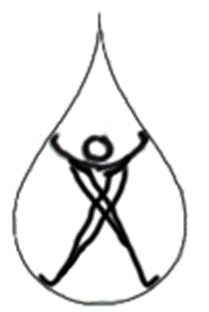 cuando nos falta la felicidad DINAMICAEs importante saber que la felicidad está al alcance de nuestra mano pero debemos trabajarla y subir peldaños que nos lleven a la cima. A todos nos gusta estar felices, pero no siempre lo estamos. Es importante conocer que cosas nos hacen felices, porque eso contribuye a nuestro bienestar personal, vamos a reflexionar sobre cual son los peldaños de nuestra escalera de la felicidad. (Realizar una escalera de mínimo 5 peldaños cada uno por su cuenta)  Cuando todos hayan terminado sus escaleras de bienestar, seguimos reflexionando. Todos tenemos nuestra propia escalera de la felicidad, hemos creado nuestros peldaños, si nos fijamos el bienestar es algo especial y único para cada persona, cada uno de nosotros tiene una escalera diferente con peldaños parecidos pero no iguales. Compartimos nuestra escalera, cuantos nos hacen felices los peldaños que tenemos y cuantos todavía faltan para alcanzar la felicidad.INTRODUCIONNo somos felices por culpa de la no aceptación de cómo somos, pretendiendo ser lo que no somos, pendientes solo de las apariencias.No somos felices por culpa del temor a perder lo que tenemos, por culpa del miedo a no alcanzar lo que deseamos y por estar examinando todo lo que hemos perdido.No somos felices por culpa de las comparaciones estúpidas con el que está mejor que nosotros, con el que tiene mucho o con el que no tiene nada. No somos felices por culpa de las cargas de odio, resentimiento y envidia que tenemos por otros, y por culpa de la incapacidad de perdonar el daño que nos hacen los demás.No somos felices por culpa de la insolidaridad, la intolerancia y la indiferencia para con los demás, ya que sólo nos interesa la vida del otro cuando afecta la nuestra.No somos felices por culpa de querer cambiar la vida como es en el presente real, por la ilusoria idea futurista de “cómo debería ser”.No somos felices por culpa de ese mal consejero que es el egoísmo, quien nunca está contento con lo que tiene, pues siempre querer tener más.Evangelio según san Juan: 2,1-12 Tres días después se celebraba una boda en Caná de Galilea; allí estaba la madre de Jesús. También Jesús y sus discípulos estaban invitados a la boda.  Se acabó el vino, y la madre de Jesús le dice:—No tienen vino.Jesús le responde:—¿Qué quieres de mí, mujer? Aún no ha llegado mi hora. La madre dice a los que servían: —Hagan lo que él les diga. Había allí seis tinajas de piedra destinadas a los ritos de purificación de los judíos, con una capacidad de setenta a cien litros cada una. Jesús les dice:—Llenen de agua las tinajas. Las llenaron hasta el borde. Les dice: —Ahora saquen un poco y llévenle al encargado del banquete para que lo pruebe. Se lo llevaron. 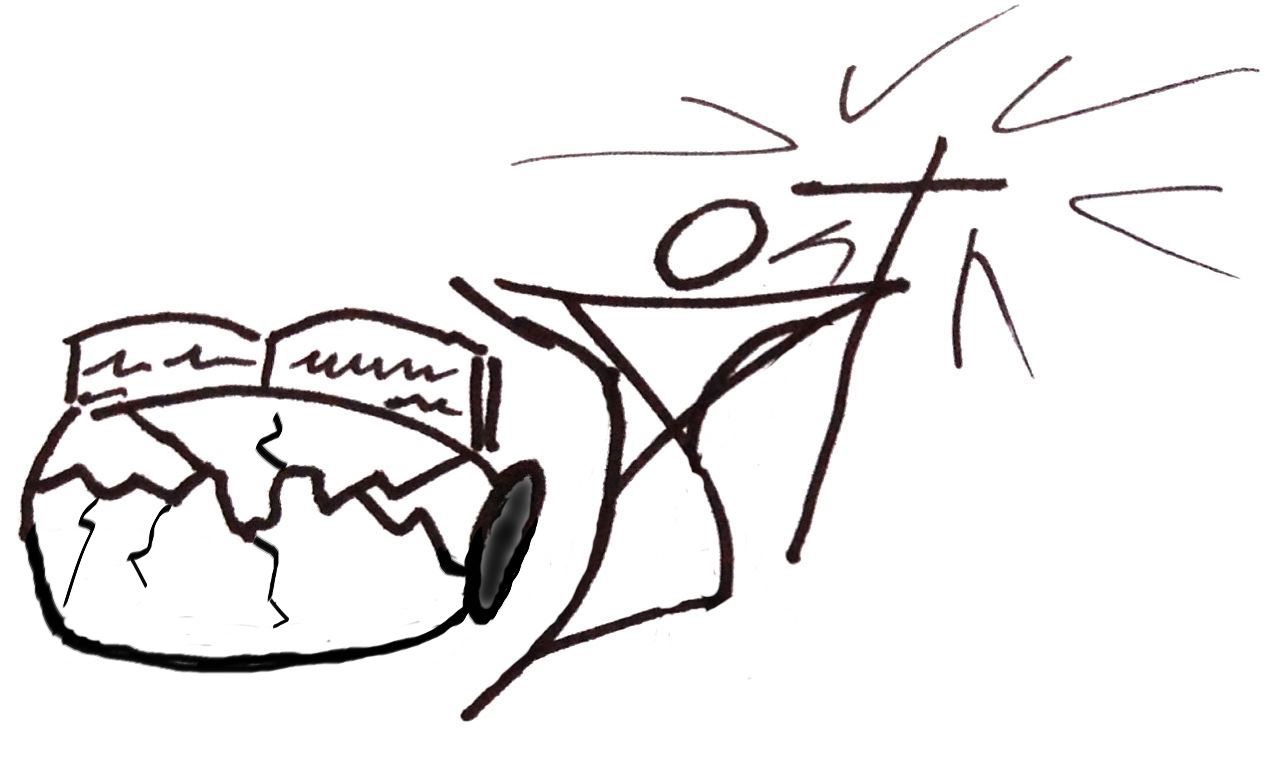  Cuando el encargado del banquete probó el agua convertida en vino, sin saber de dónde procedía, aunque los servidores que habían sacado el agua lo sabían, se dirige al novio  y le dice: —Todo el mundo sirve primero el mejor vino, y cuando los convidados están algo bebidos, saca el peor. Tú, en cambio has guardado hasta ahora el vino mejor. En Caná de Galilea hizo Jesús esta primera señal, manifestó su gloria y creyeron en él los discípulos. Después, bajó a Cafarnaún con su madre, sus hermanos y discípulos, y se detuvo allí varios días. REFLEXION Juan nos cuenta que pasa cuando los seres humanos encuentran el hijo de Dios hecho hombre. Lo hace con la imagen de una boda, donde el esposo es Cristo y la esposa es la misma humanidad. Para todos es descubrir la gran felicitad de la salvación. La boda, con novios e invitados, es imagen de un pueblo que no puede alcanzar la salvación, la vida verdadera. Le va a faltar el necesario, el vino: signo de la fiesta, de la alegría. La salvación no se puede encontrar en los rituales viejos del judaísmo. Las seis tinajas, pesadas y vacías, expresan muy bien la imposibilidad que una purificación ritual pueda generar vida nueva. La fiesta se acaba sin remedio. Solo Jesús puede transformar la vida del ser humano, garantizando que la fiesta de la vida  nunca se acabe, a pesar de cualquier acontecimiento de nuestra existencia, hasta  la misma muerte.  El evangelio nos hace entender que la vida que Jesús ofrece es mejor. Como mejor es el vino nuevo que prueba, con maravilla, el encargado del banquete. Cuando nos falta la felicitad tenemos que revisar cual “vino” estamos tomando. Cual felicidad buscamos, como y donde. En realidades vacías, como las seis tinajas, nunca encontraremos felicidad verdadera. María nos sugiere la manera mejor para encontrar respuesta a los deseos de felicidad que todos tenemos: hay que hacerse discípulos de Jesús. Esta página del evangelio empieza con  la presencia de la madre, el hijo aparece después en el escenario. Al final será Jesús que llena con su presencia todo el acontecimiento: el mismo es el vino nuevo. Al final, el es el primero: baja a Cafarnaúm y los demás, empezando por su madre, lo siguen.COMPROMISOEvaluación personal¿Soy una persona que dona paz y alegría a los hermanos que me rodean?¿De qué forma  me acerco a los hermanos que sufren? Tengo que hacerlo como lo hizo Jesucristo.  Hacer una propuesta de sensibilización a nivel de parroquia a través de un testimonio sobre el sentido del sufrimiento y su superación presentando la espiritualidad de CVS Preguntarnos los unos a los otros si la experiencia personal de sufrimiento produce paciencia, virtud y esperanza. Si no es así, ¿qué significa para nosotros ser miembro de CVS? ¿Que cosas he cambiado en mi vida? ¿Cuáles son los logros alcanzados desde que permanezco en la asociación?ORACION (desde la Palabra de Dios, con nuestras palabras, pedimos, agradecemos, alabamos al Señor).                                                                               10° Encuentro  Tema: el futuro de la feCuando esperamos juntosDINAMICACompartir e intercambiar experiencias de cómo vive cada miembro del grupo sus momentos de oración.  Reflexionamos también sobre los sentidos que tiene la oración  personal, la oración comunitaria, y la  oración litúrgica. 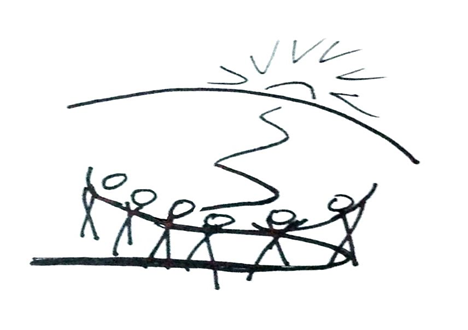 INTRODUCIONLa oración es comunicarse con Dios; conversar con nuestro Padre del Cielo, con Jesús, con el Espíritu Santo. En este diálogo lo más natural es que alabemos, demos gracias, pidamos perdón o imploremos lo que necesitamos.Para un cristiano orar es un deber. Si lo consideramos bien; ¡qué suerte la nuestra: poder hablar con Dios o con la Virgen, con la sencillez y confianza de un hijo con su papá, con su mamá! Porque esto son para nosotros; y sabemos que nos aman y que todo lo pueden.Dios escucha siempre nuestras oraciones; lo dice la Biblia: "Me invocarán, y yo les escucharé" (Jer 29,12); "Pidan y recibirán" (Jn 16,24). La oración consiste en elevar el corazón a Dios.  Cuando una persona ora, entra en una relación personal con Dios, en una relación de amistad con Dios y eso tiene que llevarnos más a ver la necesitad de los demás que la de uno mismo.Lectura de los Hechos de los Apóstoles: 1,6-14  Estando ya reunidos le preguntaban:—Señor, ¿es ahora cuando vas a restaurar la soberanía de Israel? 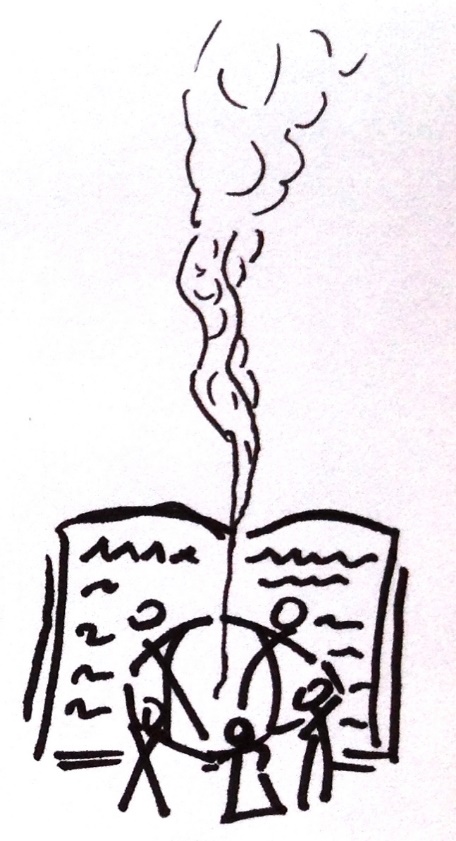 Él les contestó:—No les toca a ustedes saber los tiempos y circunstancias que el Padre ha fijado con su propia autoridad. Pero recibirán la fuerza del Espíritu Santo que vendrá sobre ustedes, y serán testigos míos en Jerusalén, Judea y Samaría y hasta el confín del mundo. Dicho esto, los apóstoles lo vieron elevarse, y una nube lo ocultó de la vista. Seguían con los ojos fijos en el cielo mientras él se marchaba, cuando dos personas vestidas de blanco se les presentaron y les dijeron: —Hombres de Galilea, ¿qué hacen ahí mirando al cielo? Este Jesús, que les ha sido quitado y elevado al cielo, vendrá de la misma manera que lo han visto partir.  Entonces se volvieron a Jerusalén desde el monte de los Olivos, que dista de Jerusalén tan sólo lo que la ley permite ca- minar en día sábado.  Cuando llegaron, subieron al piso superior donde se alojaban. Estaban Pedro y Juan, Santiago y Andrés, Felipe y Tomás, Bartolomé y Mateo, Santiago de Alfeo, Simón el Zelota y Judas de Santiago.  Todos ellos, con algunas mujeres, la madre de Jesús y sus parientes, permanecían íntimamente unidos en la oración. REFLEXIONA pesar de toda la enseñanza que Jesús ofreció a sus discípulos hablando de lo que era el Reino de Dios, hay todavía unos que siguen sin entender nada. Preguntan una vez más a Jesús cuando iba a restaurar la soberanía de Israel. La ceguera del poder y de los privilegios nacionales sigue presente en los que tenían que ser testigos de Jesús resucitado hasta el confín del mundo. Después que Jesús sube al cielo, para ser aún más presente en la vida de todos, los discípulos se quedan mirando el cielo. Quedándose afuera del reino de Dios (de la comunión con el) ni se sabe como esperar lo bueno que deseamos en el mundo. Mirando nubes no se solucionan problemas, ni se mejora la vida diariamente. Hay que aprender como esperar la plenitud de la presencia del reino de Dios, haciendo algo en el mundo. Cuando esperamos un éxito que prevé un cambio, un crecimiento personal, esto ultimo siempre se cumple y así nos animamos a esperar más y mejorar nuestra vida. Cuando los discípulos necesitan aprender como esperar, aparece otra vez la madre de Dios. María ha caminado en la fe hasta la plenitud, ha participado hasta al final en el  don de la vida hecho por Jesús al mundo. Ella sabe esperar porque sabe cambiar y crecer. Sabe ser activa y protagonista de su existencia. Conoce muy bien el secreto del reino: la capacidad de amar expresando el mismo amor de Dios, que a todos nos regala vida mejor, desde ahora y hasta siempre. COMPROMISOAcostumbrémonos, como grupo del CVS, a no encerrarnos en nosotros mismos, en nuestro grupo, o en nuestra parroquia o en nuestra comunidad. Extendamos nuestro horizonte territorial a nuestros horizontes humanos, en la relación con las personas. Tratemos de encontrar nuevas situaciones y personas que tienen verdadera necesidad de ser guiados por Jesús, Buen Pastor. Abramos a todos  aquella puerta que nos ha permito también a nosotros el encuentro con Dios, la oración sea la guía de nuestros nuevos caminos apostólicos.ORACION (desde la Palabra de Dios, con nuestras palabras, pedimos, agradecemos, alabamos al Señor).                                                                               11° Encuentro  Sabado 12 de diciembre despedidaTema: La Fiesta de la fe En el encuentro final se recogen los diferentes aportes que hemos recibido en el año para hacer que nuestra fe pueda generar vida nueva y buena en todos nosotros. Tener “cara de CVS” significahacer visible en nosotrosuna manera de vivir responsable y activaHACER ALGO PARA LOS DEMÁSCreemos que el sufrimiento es una gran amenaza al bien de la vida, un desafío amenazante la felicidad que Dios quiere para todos. En CVS Compartiendo  queremos derrotar al sufrimiento viviendo en comunión con Dios. Esta convicción nos hace inquietos. Alrededor de nosotros hay mucho sufrimiento, con muchas y diferentes causas. No podemos ser indiferentes a esta realidad. La amargura del sufrimiento la conocemos por experiencia directa. Si luchamos para vencerla en nosotros, tenemos que ayudar a los demás para que hagan lo mismo. Tenemos que estar todos activos y responsables en esta lucha. 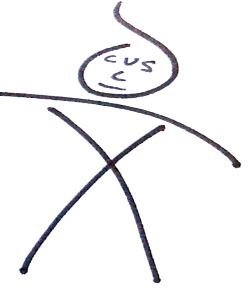 Visitemos en nuestros barrios a las personas que sufren, compartimos en nuestras iglesias las convicciones de fe que nos animan; hacemos algo juntos para mejorar la situación de la vida en el barrio, con nuestro vecinos y compañeros. Ayudamos a los que lo necesitan, para que puedan conocer y disfrutar del servicio de terapia que ofrecemos en el salón de la sede CVS. Todos estamos comprometidos en compartir una vida solidaria. 11  de febrero:Celebración del día mundial del EnfermoEucaristía a la 4: 00 pm en la parroquia  Nuesta Señora de la PazBarrio BachueLa celebración será animada con el aporte de los diferentes encuentros locales: procesión inicial, ofertorio, oración de los fieles, signo para la misión.Nos preparamos a la celebración leyendo una parte del mensaje de papa Francisco en ocasión de esta jornada mundial, hablando de la sabiduría del corazón: …” Sabiduría del corazón es salir de sí hacia el hermano. A veces nuestro mundo olvida el valor especial del tiempo empleado junto a la cama del enfermo, porque estamos apremiados por la prisa, por el frenesí del hacer, del producir, y nos olvidamos de la dimensión de la gratuidad, del ocuparse, del hacerse cargo del otro. En el fondo, detrás de esta actitud hay frecuencia una fe tibia, que ha olvidado aquella palabra del Señor, que dice: «A mí me lo hicisteis» (Mt 25,40).Por esto, quisiera recordar una vez más «la absoluta prioridad de la “salida de sí hacia el otro” como uno de los mandamientos principales que fundan toda norma moral y como el signo más claro para discernir acerca del camino de crecimiento espiritual como respuesta a la donación absolutamente gratuita de Dios» (Exhort. ap. Evangelii gaudium, 179). De la misma naturaleza misionera de la Iglesia brotan «la caridad efectiva con el prójimo, la compasión que comprende, asiste y promueve» (ibíd.)……También cuando la enfermedad, la soledad y la incapacidad predominan sobre nuestra vida de donación, la experiencia del dolor puede ser lugar privilegiado de la transmisión de la gracia y fuente para lograr y reforzar la sapientia cordis. 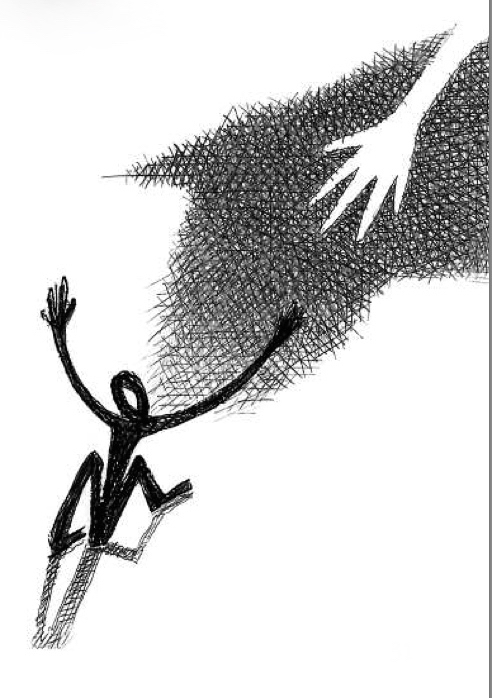 Se comprende así cómo Job, al final de su experiencia, dirigiéndose a Dios puede afirmar: «Yo te conocía sólo de oídas, mas ahora te han visto mis ojos» (42,5). De igual modo, las personas sumidas en el misterio del sufrimiento y del dolor, acogido en la fe, pueden volverse testigos vivientes de una fe que permite habitar el mismo sufrimiento, aunque con su inteligencia el hombre no sea capaz de comprenderlo hasta el fondo.Confío esta Jornada Mundial del Enfermo a la protección materna de María, que ha acogido en su seno y ha generado la Sabiduría encarnada, Jesucristo, nuestro Señor”.MES DE MARZOCelebración en preparación de la Pascua Juntos  celebramos una liturgia penitencial, para la reconciliarnos con Dios y nuestros hermanos.. Celebrar la reconciliación En el nombre de Jesús hacemos paz con nosotros y con los demás Dios desea que nosotros vivimos lo mejor posible nuestra realidad humana. También nosotros lo deseamos, pero a veces nos equivocamos en elegir lo que de verdad es bueno o mejor. El sacramento de la reconciliación nos ayuda a solucionar este equivoco. Nos ayuda a conocer y elegir lo verdaderamente bueno, haciendo paz en nosotros y con los demás. Hay, en efecto, cosas que hacemos y que generan daños o desfavorecen a los demás, haciéndolos infelices. El sacramento de la reconciliación nos permite sacar de nosotros todo lo que nos impide dejar espacio a la presencia de Dios en nosotros. Dios es el mejor don que podemos recibir y ofrecer. La presencia de Dios en nosotros, la participación en su amor y en su vida, nos transforma, nos hace vivir mejor. El sacramento de la reconciliación nos ayuda en hacer que el don del amor en nosotros pueda crecer, hasta que nosotros mismos nos transformaos en un don precioso. El Evangelio nos enseña que la vida mejora en la medida en que la donamos. Hacer felices a los demás es lo que más genera felicidad en nosotros.  Sobretodo el sacramento de la Eucaristía nos hace cambiar y crecer en la vida buena del amor. No nos reconciliamos para poder comulgar. La eucaristía misma nos purifica y somos dignos de recibiría porque Dios nos ama y quiere estar con nosotros. Nos reconciliamos (celebrando el sacramento de la reconciliación) porque necesitamos tomar conciencia de nuestra responsabilidad en el cambio para una vida mejor. Este sacramento nos ofrece la gracia para entender como vivir sin hacer daño a los demás. Nos reconciliamos para favorecer, con nuestras acciones, una mejor vida para todos. MES DE JULIOLunes 20 de julio Memoria Litúrgica del Beato Luigi Novarese, Fundador de CVSLuigi Novarese, un hombre con su fe. Hay la fe que profesamos en el Creo, que la Iglesia nos hace proclamar todos los domingos. Hay la fe de cada uno de nosotros. Dentro de la profesión de fe, buscamos crecer, amar, vivir mejor. 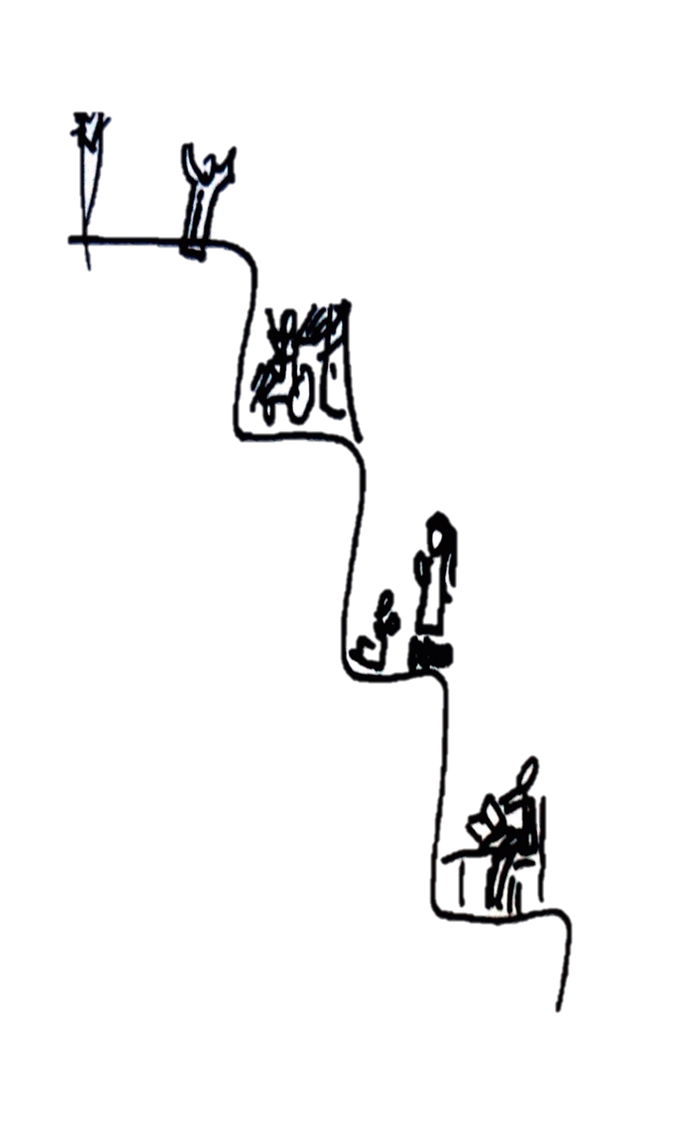 Luigi Novarese, nació en 1914 (29 julio a Casale Monferrato en Italia), busco su crecimiento en la fe, con las herramientas que tuvo. Recibió enseñanzas primero desde su mama, en la vida cotidiana, en la familia, con sus hermanos y hermanas. Una fe sencilla, popular, obediente, practicante. Recibió enseñanza en sus estudios teológicos, como seminarista, en Roma. Fue muy antes del Vaticano II, una reunión de Obispos que quiso actualizar unas cosas en la Iglesia católica. En su camino el p. Luigi tuvo que hacer este cambio, aceptar el desafío de lo nuevo, crecer. Lo hice como pudo, con la sabiduría de entender que estos son asuntos que nunca terminan. Todos los fundadores, como lo fue el beato Luigi Novarese, saben que lo que es nuevo para ellos va ser viejo para los que seguirán. Un fundador nunca quiere que sus seguidores siguen repitiendo lo mismo que el dijo, escribió o hizo. Un fundador sí quiere que sus seguidores hagan lo mismo que el: busquen crecer en la fe y en el amor de Dios, dentro de otras historias, en tiempos y lugares nuevos y diferentes. Cuando el p. Luigi fundó el CVS en 1947 y los Silenciosos Obreros de la Cruz en 1951, quiso compartir el gran desafío con que el sufrimiento enfrenta a la fe de todos. La existencia del mal y la bondad de Dios han sido siempre una inquietud para los seres humanos. El beato Novarese quiso vivir, más que explicar, la respuesta a esta inquietud, que encontró en Jesúscristo, crucificado y resucitado. Vivirla amando, buscando ser compañero de viaje de los que sufren. El p. Luigi quería estar presente en la vida de los demás, para compartir con ellos lo más bueno: la vida de Dios. Así mirando a la Virgen Santa, con la devoción que le sugirieron las apariciones de Lourdes (Francia) y Fátima (Portugal), aprendió de tan linda Madre el secreto. Para acompañar a los que sufren en el camino de la vida, hay que hacer visible el Evangelio con el propio testimonio. Hay que ofrecer sentido a la vida, mostrando con su propia manera de vivir que verdaderamente la enseñanza del Evangelio puede cambiar la vida a cualquier persona. Cuando murió, el 20 de julio 1984, cumplió el último paso de su camino de fe, en el último y gozoso “amen”, mirando ya cara a cara a Jesús resucitado.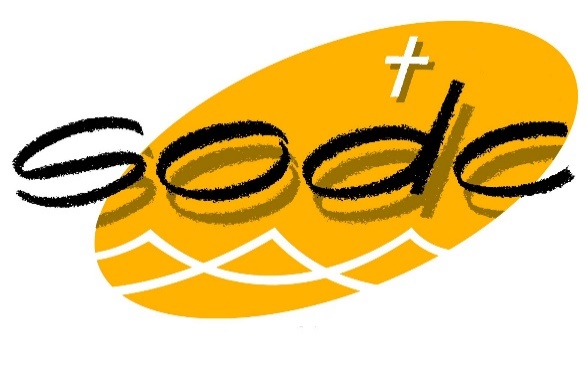 Contactos Comunidad  Silenciosos Obreros de la CruzMovil.  :312- 275 2000-----317-6803613  Acacias – Buenaventura- Bogotálatinsodc@hotmail.comwww.cvscompartiendowebly.comCVS. Compartiendo Habilidades DiferentesEdificio Curia EpiscopalCra 3b #8-47 Buenaventura  VALLETel 2- 2413512   318 - 3158385cvs.compartiendo@gmail.comwww.cvscompartiendowebly.comCVS: Compartiendo Dones en Fraternidad CL 12# 28-26 Barrio  San José  Acacias  METACel. 320-2065739     310-3498950cvs compartiendo@hotmail.comwww.cvscompartiendowebly.comDirección InternacionalVia di Monte del Gallo, 105/111 - 00165 Roma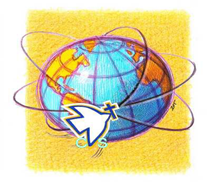 TEL. 06-39674243 - Fax 06-39637828http://www.luiginovarese.orge-mail: info@luiginovarese.org